Правительство Российской ФедерацииНижегородский филиал Федерального государственного автономного образовательного          учреждения высшего профессионального образования 
"Национальный исследовательский университет 
"Высшая школа экономики"  Факультет менеджментаПРАВИЛАподготовки и защиты курсовой и выпускной квалификационной работе студентов,  обучающихся по образовательной программе  по направлению подготовки 38.03.02 «Менеджмент» (степень – бакалавр)Нижний Новгород, 2015Савинова С.Ю.  Правила подготовки и защиты  курсовой работы и выпускной квалификационной работы студентов, обучающихся по направлению 38.03.02 «Менеджмент» ( степень - бакалавр) / - Нижний Новгород: НИУ ВШЭ - Нижний Новгород, 2015. -  с.42.Правила содержат рекомендации и  требования по выполнению и оформлению курсовой работы, выпускной квалификационной работы бакалавров  по направлению подготовки 38.03.02 "Менеджмент" (степень – бакалавр).ОГЛАВЛЕНИЕИСПОЛЬЗУЕМЫЕ ОПРЕДЕЛЕНИЯ И СОКРАЩЕНИЯ…………………..4ОБЩИЕ ПОЛОЖЕНИЯ………………………………………………………..5РЕКОМЕНДАЦИИ ПО ВЫПОЛНЕНИЮ КУРСОВОЙ РАБОТЫ/ВКР3.1Рекомендации по выполнению курсовой    работы……………………………………………………………………………….6 3.2.Рекомендации по выполнению выпускной квалификационной      (бакалаврской) работы………………………………………………………………94. ЭТАПЫ ПОДГОТОВКИ И СРОКИ ВЫПОЛНЕНИЯ КУРСОВОЙ РАБОТЫ/ВКР4.1.Этапы подготовки и сроки выполнения курсовой работы…………………..124.2. Этапы подготовки и сроки выполнения выпускной квалификационной (бакалаврской) работы……………………………………………………………16ТРЕБОВАНИЯ К СТРУКТУРЕ, СОДЕРЖАНИЮ И ОБЪЕМУ РАБОТЫКУРСОВОЙ РАБОТЫ/ВКР………………………………………………………20ТРЕБОВАНИЯ К ОФОРМЛЕНИЮ КУРСОВОЙ РАБОТЫ/ВКР……….28 ТРЕБОВАНИЯ К РУКОВОДСТВУ КУРСОВОЙ РАБОТОЙ/ВКР………34ТРЕБОВАНИЯ К ОТЗЫВУ РУКОВОДИТЕЛЯ КУРСОВОЙ РАБОТЫ/ВКР, К РЕЦЕНЗИИ НА ВКР……………………………………………………….37ТРЕБОВАНИЯ К ПРОВЕДЕНИЮ ЗАЩИТЫ ВКР……………………….39ПРИЛОЖЕНИЯ………………………………………………………………42Приложение 1. Образец списка тем для размещения на сайтПриложение 2. Образец заявления на курсовую работуПриложение 3.Образец заявления на выпускную квалификационную работу бакалавровПриложение 4. Этапы и сроки подготовки курсовой работыПриложение 5. Этапы и сроки подготовки выпускной квалификационной работы бакалавровПриложение 6. Образец оформления титульного листаПриложение 7. Пример оформленияПриложение 8. Пример оформления литературыПриложение 9. Пример оформления списка литературыПриложение 10. Образец отзыва научного руководителя на курсовую работу/ВКРПриложение 11.Образец рецензии на ВКРПриложение 12. Критерии  оценки ВКР бакалавровИСПОЛЬЗУЕМЫЕ ОПРЕДЕЛЕНИЯ И СОКРАЩЕНИЯАкадемический руководитель образовательной программы – работник Университета, назначенный приказом ректора из числа научно-педагогических работников, отвечающий за проектирование, реализацию, эффективность отдельной образовательной программы.ВКР – выпускная квалификационная работа.ГИА – государственная итоговая аттестация.ГЭК – государственная экзаменационная комиссия.Департамент – структурное подразделение факультета или иного структурного подразделения НИУ ВШЭ, реализующего образовательные программы бакалавриата, магистратуры, специалитета, в котором работают преподаватели. Образовательная программа (ОП) – комплекс основных характеристик образования (объем, содержание, планируемые результаты), организационно-педагогических условий и форм аттестации, который представлен в виде учебного плана, календарного учебного графика, рабочих программ дисциплин, иных компонентов, а также оценочных и методических материалов.ОС НИУ ВШЭ – образовательные стандарты высшего образования, установленные НИУ ВШЭ.Студенты – лица, осваивающие образовательные программы бакалавриата, программы магистратуры, программы специалитета.Университет, НИУ ВШЭ – федеральное государственное автономное образовательное учреждение высшего профессионального образования «Национальный исследовательский университет «Высшая школа экономики». Учебный офис – отдел сопровождения учебного процесса ОП или менеджер ОП, отвечающий за администрирование учебного процесса студентов образовательной программы (деканат факультета экономики НИУ ВШЭ – Нижний Новгород). Факультет – структурное подразделение Университета, реализующее образовательные программы бакалавриата, программы специалитета, программы магистратуры.LMS (Learning Management System) – система электронной поддержки образовательного процесса НИУ ВШЭ.2.  ОБЩИЕ ПОЛОЖЕНИЯ      Правила подготовки курсовой и выпускной квалификационной работы студентов,  обучающихся по программе  бакалавриата 38.03.02 «Менеджмент» в Национальном исследовательском университете  «Высшая школа экономики»  (далее по тексту Правила)  разработаны в соответствии с  Положением о курсовой и выпускной квалификационной работе студентов,  обучающихся по программам  бакалавриата, специалитета и магистратуры в Национальном исследовательском университете «Высшая школа экономики», утвержденного УС НИУ ВШЭ от 28.11.2014 , протокол № 8, с Положением об итоговой государственной аттестации выпускников НИУ ВШЭ (утвержденным в соответствии с решением ученого совета Национального исследовательского университета «Высшая школа экономики» (протокол от 30.03.2012 №34).Продолжительность и трудоемкость подготовки курсовой работы, выпускной квалификационной работы бакалавров регламентируется образовательным стандартом ФГАОУ ВПО НИУ ВШЭ по направлению подготовки 38.03.02. Менеджмент, учебным планом соответствующего года обучения.Курсовая работа является обязательным, отдельным видом учебной деятельности -  формой научно-исследовательской, проектной работы студента. Курсовая работа выполняется на втором и третьем годах обучения на образовательной программе Менеджмент. В одном учебном году для студентов  образовательной программы может быть запланировано не более одной курсовой работы. Подготовки и защита выпускной квалификационной работы является обязательным элементом образовательной программы, формой научно-исследовательской, проектной работы студента, завершающим этапом освоения программы подготовки бакалавра. Для образовательной программы бакалавриата выпускная квалификационная работа выполняется в форме бакалаврской работы.К защите выпускной квалификационной работы допускаются лица, успешно завершившие теоретическое обучение по образовательной программе и успешно сдавшие итоговый междисциплинарный экзамен по направлению подготовки. Защита выпускной квалификационной работы входит в обязательную часть Государственной итоговой аттестации, проводится на заседании экзаменационной комиссии по защите выпускных квалификационных работРезультаты защиты выпускной квалификационной работы (ВКР) являются основанием для принятия Государственной аттестационной комиссией решения о присвоении квалификации бакалавра и выдачи диплома государственного образца.3. РЕКОМЕНДАЦИИ ПО ВЫПОЛНЕНИЮ КУРСОВОЙ РАБОТЫ/ВКР 3.1. Рекомендации по выполнению курсовой работыВыполнение курсовой работы студентом способствует углублению знаний и умений, полученных им в ходе теоретических и практических занятий, прививает навыки самостоятельного изучения материала по теме курсовой работы, а также развивает компетенции аналитической, исследовательской и проектной деятельности, работы с информацией.3.1.2. Курсовая работа на втором курсе выполняется в формате исследовательской работы.3.1.3. Цель  исследовательской курсовой работы – анализ и обобщение  теоретического и эмпирического материала, призванные способствовать закреплению и проявлению знаний и умений, полученных в процессе освоения образовательной программы. Исследовательская курсовая работа требует                                                                                                                                                                                                                                                                                                                                                                                                                                                                                         хорошо продуманных целей, выдвижение гипотезы с последующей ее проверкой, продуманных методов исследования, экспериментальных и опытных работ, методов обработки результатов. Данный формат работы позволяет углубить знания, полученные в ходе теоретических и практических занятий, привить навыки самостоятельного изучения материала, а также обучить подбору, изучению и обобщению данных, умению формулировать собственные теоретические представления. 3.1.4. В ходе выполнения исследовательской курсовой работы формируются следующие универсальные и профессиональные компетенции в соответствии с ОС ФГАОУ ВПО НИУ ВШЭ по направлению подготовки 38.03.02 Менеджмент:Способность учиться, приобретать новые знания, умения, в том числе в области, отличной от профессиональной (УК-1);Способность выявлять научную сущность проблем в профессиональной области (УК-2);Способность работать с информацией, а именно, находить оценивать и использовать информацию из различных источников, необходимую для решения научных и профессиональных задач (в том числе на основе системного подхода) (УК-5);Способность вести исследовательскую деятельность, включая анализ проблем, постановку целей и задач, выделение объекта и предмета исследования, выбор способа и методов исследования, а также оценку его качества (УК-6);Способность работать в команде (УК-7);Способность осуществлять сбор, анализ и обработку данных, необходимых для решения поставленных исследовательских задач (ПК-31); Способность выбирать инструментальные средства  для обработки информации в соответствии с поставленной научной задачей, анализировать результаты расчетов и обосновывать полученные выводы ( ПК-32);Способность использовать для решения аналитических и исследовательских задач современные технические средства и информационные технологии (ПК-35).3.1.5. Исследовательская курсовая работа может выполняться индивидуально или в группе. Количество участников группы не должно превышать двух человек.	3.1.6. Исследовательская курсовая работа выполняется на русском языке. Возможно выполнение исследовательской курсовой работы на иностранном языке (английский), если на иностранном языке преподаются дисциплины полностью или частично связанные с темами исследования.3.1.7. Требования к написанию и оформлению курсовой работы на иностранном языке соответствуют требованиям к написанию и оформлению курсовой работы на русском языке.3.1.8. Требования к написанию и оформлению курсовой работы, выполняемой в составе группы, соответствуют общим требованиям к написанию и оформлению курсовой работы, если иное не указано в соответствующих пунктах правил.  3.1.9. Проблема исследовательской курсовой работы, выполняемая на втором курсе,  может быть продолжена для изучения  в курсовой работе третьего курса.3.1.10. Курсовая работа на третьем курсе выполняется в формате курсового проекта.3.1.11. Цель  проектной курсовой работы – обоснованное решение практической задачи, основанное на системном анализе выбранного объекта и предмета, проблемы (ситуации). Прикладная (практико-ориентированная) курсовая работа направлена на практическое применение полученных и освоение новых компетенций в процессе непосредственного накопления практического опыта, разработку новых путей и/или направлений решения выявленной проблемы. При этом предложенные разработки должны основываться на доказательной базе, полученной путем эмпирических исследований, расчетов, экспериментов и т.п. Результат проектной практико-ориентированной  деятельности оформляется в виде конкретного продукта, содержащего практические, аналитические, методические и другие разработки студента. 3.1.12. В ходе выполнения прикладной практико-ориентированной курсовой работы формируются следующие универсальные и профессиональные компетенции в соответствии с ОС ФГАОУ ВПО НИУ ВШЭ по направлению подготовки 38.03.02 Менеджмент:Способность решать проблемы в профессиональной деятельности на основе анализа и синтеза (УК-3);Способность работать с информацией, а именно, находить оценивать и использовать информацию из различных источников, необходимую для решения научных и профессиональных задач (в том числе на основе системного подхода) (УК-5);Способность работать в команде (УК-7);Способность грамотно строить коммуникацию, исходя из целей и ситуаций общения (УК-8);Способность находить и оценивать новые рыночные возможности и формулировать бизнес-идею (ПК-27);Способность анализировать и интерпретировать финансовую, бухгалтерскую и иную информацию, содержащуюся в отчетности предприятий различных форм собственности, организаций, ведомств и т.д., использовать ее в научной работе (ПК-33);Способность анализировать и интерпретировать данные отечественной и зарубежной статистики о социально-экономических процессах и явлениях, выявлять закономерности изменения социально-экономических показателей ( ПК-34);Способность использовать для решения аналитических и исследовательских задач современные технические средства и информационные технологии (ПК-35).3.1.13. Прикладная практико-ориентированная курсовая работа может выполняться индивидуально или в группе. Количество участников группы не должно превышать двух человек.3.1.14. Прикладная практико-ориентированная курсовая работа выполняется на русском языке. Возможно выполнение  курсовой работы на иностранном языке (английский), если на иностранном языке преподаются дисциплины полностью или частично связанные с темами исследования.	3.1.15. Требования к написанию и оформлению курсовой работы на иностранном языке соответствуют требованиям к написанию и оформлению курсовой работы на русском языке.	3.1.16.Требования к написанию и оформлению курсовой работы, выполняемой в составе группы, соответствуют общим требованиям к написанию и оформлению курсовой работы, если иное не указано в соответствующих пунктах правил.3.2.Рекомендации по выполнению выпускной квалификационной (бакалаврской) работы3.2.1.Выбор темы выпускной квалификационной работы осуществляется на четвертом курсе.3.2.2.При переходе от курсовой работы к ВКР студент имеет возможность сохранить или изменить направление своего исследования.3.2.3.Выпускная квалификационная работа может выполняться студентами индивидуально или в группе. При этом группа должна включать не более двух человек.	3.2.4.Выпускная квалификационная работа выполняется на русском языке. Возможно выполнение  ВКР на иностранном языке (английский), если на иностранном языке преподавались дисциплины полностью или частично связанные с темой исследования.3.2.5.Требования к написанию и оформлению ВКР на иностранном языке соответствуют требованиям к написанию и оформлению работы на русском языке.	3.2.6.Требования к написанию и оформлению ВКР, выполняемой в составе группы, соответствуют общим требованиям к написанию и оформлению работы, если иное не указано в соответствующих пунктах правил.3.2.7. Выпускная квалификационная работа бакалавра представляет собой самостоятельное законченное исследование на заданную (выбранную) тему, написанное лично выпускником под руководством руководителя, свидетельствующее об умении выпускника работать с литературой, обобщать и анализировать фактический материал, используя теоретические знания, исследовательские и практические навыки, полученные при освоении профессиональной образовательной программы.Выпускная квалификационная работа бакалавра должна содержать совокупность результатов и положений, выдвигаемых автором для защиты, иметь внутреннее единство, свидетельствовать о способности автора самостоятельно вести научный поиск, используя теоретические знания и практические навыки, видеть профессиональные проблемы, уметь формулировать задачи исследования и методы их решения. 3.2.8. К выпускной квалификационной работе бакалавра предъявляются следующие ключевые требования:Выпускная квалификационная работа бакалавра должна быть написана самостоятельно.Выпускная квалификационная работа бакалавра выполняется студентом на материалах самостоятельно собранных и / или обработанных данных в ходе кабинетных и полевых исследований. 3.2.9. Основными форматами выпускной квалификационной работы бакалавра являются:Академический формат – исследование эмпирического характера, осуществляемое в целях получения новых знаний о структуре, свойствах и закономерностях изучаемого объекта (явления).  Проектно-исследовательский формат – разработка (проектного) решения прикладной проблемы. Такой формат предполагает разработку целостного или частичного проекта мероприятий, набора рекомендаций, методик или инструментария для различных областей менеджмента.3.2.10.  Цели выполнения и защиты выпускных квалификационных работ Основными целями выполнения и защиты выпускных квалификационных работ являются:углубление, систематизация и интеграция теоретических знаний и практических навыков по направлению подготовки (специальности) высшего профессионального образования, развитие умения критически оценивать и обобщать теоретические положения;применение полученных знаний при решении прикладных задач по направлению подготовки (специальности);стимулирование навыков самостоятельной аналитической работы;овладение современными методами научного исследования;выяснение подготовленности студентов к практической деятельности в условиях рыночной экономики;презентация навыков публичной дискуссии и защиты научных идей, предложений и рекомендаций.3.2.11. В ходе выполнения выпускной квалификационной работы формируются следующие универсальные и профессиональные компетенции в соответствии с ОС ФГАОУ ВПО НИУ ВШЭ по направлению подготовки 38.03.02 Менеджмент:Способность работать с информацией, а именно, находить оценивать и использовать информацию из различных источников, необходимую для решения научных и профессиональных задач (в том числе на основе системного подхода) (УК-5);Способность вести исследовательскую деятельность, включая анализ проблем, постановку целей и задач, выделение объекта и предмета исследования, выбор способа и методов исследования, а также оценку его качества (УК-6);Способность работать в команде (УК-7);Способен критически оценивать и переосмысливать накопленный опыт ( собственный и чужой), рефлексировать профессиональную и социальную деятельность (УК-9);Способность находить и оценивать новые рыночные возможности и формулировать бизнес-идею (ПК-27);Способность разрабатывать бизнес-планы, создавать и развивать новые организации (направления – деятельности, продуктов и т.д.) (ПК-28);Способность осуществлять сбор, анализ и обработку данных, необходимых для решения поставленных исследовательских задач (ПК-31); Способность выбирать инструментальные средства  для обработки информации в соответствии с поставленной научной задачей, анализировать результаты расчетов и обосновывать полученные выводы (ПК-32);Способность анализировать и интерпретировать финансовую, бухгалтерскую и иную информацию, содержащуюся в отчетности предприятий различных форм собственности, организаций, ведомств и т.д., использовать ее в научной работе (ПК-33);Способность анализировать и интерпретировать данные отечественной и зарубежной статистики о социально-экономических процессах и явлениях, выявлять закономерности изменения социально-экономических показателей ( ПК-34);Способность использовать для решения аналитических и исследовательских задач современные технические средства и информационные технологии (ПК-35).ЭТАПЫ ПОДГОТОВКИ И СРОКИ ВЫПОЛНЕНИЯ КУРСОВОЙ РАБОТЫ/ВКР4.1.Этапы подготовки  и сроки выполнения курсовой работы	4.1.1.Темы курсовых работ на втором и третьем курсах, а также темы выпускных квалификационных работ образовательной программы Менеджмент могут предлагаться научными подразделениями, Департаментами, кафедрами факультета менеджмента, а также отдельными преподавателями и научными работниками НИУ ВШЭ – Нижний Новгород, область научных интересов которых пересекаются с направлением подготовки образовательной программы.  	4.1.2.Возможно предложение тем курсовых работ и ВКР со стороны работодателей. 	4.1.3.Предварительно темы курсовых работ и ВКР могут быть обсуждены и рекомендованы студентам на заседании работников Департаментов (кафедр) или других научных подразделений. 	4.1.4.В период с 10 сентября до 1 октября текущего учебного года департаменты и другие научные подразделения факультета формируют предварительную тематику курсовых работ, бакалаврских работ  и список научных руководителей и  передают информацию в Учебный офис образовательной программы через специальный модуль сопровождения курсовых работ и ВКР в LMS или по электронной почте на имя менеджера учебного офиса (Приложение 1).	4.1.5.Согласованный академическим руководителем и академическим советом программы список предварительных тем курсовых и бакалаврских работ публикуется Учебным офисом  не позднее 15 октября текущего учебного года на сайте образовательной программы.  	4.1.6.Студент имеет право выбрать одну из представленных тем.  Не позднее 10 ноября студент подает заявление в учебный офис образовательной программы, завизированное научным руководителем, на имя академического руководителя о выборе им темы курсовой или бакалаврской работы (см. приложение 2,3).	4.1.7.При одобрении научного руководителя возможно утверждение инициативной темы студента.	4.1.8.После завершения процедуры выбора тем курсовой работы/ ВКР  студентами, Академический совет программы не более чем в течение пяти рабочих дней принимает решение о закреплении тем, руководителей курсовой работы/ВКР за конкретными студентами.	4.1.9.Приказ об утверждении тем курсовых работ и  ВКР ( бакалаврских работ), установлении  срока предоставления итогового варианта  курсовой работы/ВКР издается не позднее 15 декабря текущего учебного года.	4.1.10. Приказ готовит Учебный офис образовательной программы в соответствии с утвержденным в НИУ ВШЭ Альбомом унифицированных форм приказов по работе со студентами,   подписывает приказ декан факультета.	4.1.11.Изменение, в том числе уточнение, темы курсовой работы/ ВКР возможно не позднее, чем за один календарный месяц до установленного в приказе срока представления итогового варианта курсовой работы/ВКР. Изменение темы курсовой работы/ВКР производится приказом декана факультета.	4.1.12.Студент, не выбравший тему курсовой работы/ВКР в установленный срок, считается имеющим академическую задолженность. Он обязан ликвидировать ее в порядке и в сроки, установленные законодательством  Российской Федерации и локальными нормативными актами Университета.	4.1.13. Этапы подготовки курсовой работыСтудент и руководитель согласовывают График выполнения курсовой работы, который предусматривает следующие  контрольные точки:предъявление студентом руководителю проекта курсовой работы, в проекте работы, как правило, должны быть представлены актуальность, структура работы, замысел, список основных источников для выполнения данной работы, ожидаемый результат); предварительная презентация курсовой работы в рамках научно-исследовательского семинара;первое предъявление готовой курсовой работы руководителю, с последующей корректировкой курсовой работы (при необходимости);представление итогового варианта курсовой работы руководителю;загрузка курсовой работы в систему LMS для дальнейшей проверки работы на плагиат системой «Антиплагиат»;оценивание и написание отзыва руководителем курсовой работы;публичная защита курсовой работы.4.1.14. Студент обязан представить итоговый вариант курсовой работы в электронном виде через LMS и  бумажном виде руководителю и в Учебный офис образовательной программы в установленный в приказе (см. п. 5.1.8.) срок.	4.1.15.Проверка курсовой работы завершается оценкой научного руководителя курсовой работы и  публичной защитой курсовой работы. Итоговая оценка за курсовую работу выставляется по итогам публичной защиты курсовой работы на научно-исследовательском семинаре, с учетом отзыва научного руководителя.4.1.16.Формат публичной защиты определяется преподавателями Департамента ( кафедры) или другого научного подразделения.4.1.17.Доля оригинального текста курсовой	 работы должна составлять не менее 80%. В случае выявления доказанного факта плагиата в курсовой работе к студенту может быть применено дисциплинарное взыскание, регламентированное Порядком применения дисциплинарных взысканий при нарушениях академических норм в написании письменных учебных работ в НИУ ВШЭ (Приложение 7 к Правилам внутреннего распорядка НИУ ВШЭ).4.1.18.Студент, получивший неудовлетворительную оценку за курсовую работу, считается имеющим академическую задолженность. Он обязан ликвидировать данную академическую задолженность в порядке, установленном локальными нормативными актами Университета, устраняя замечания и при необходимости дорабатывая текст курсовой работы; при этом может быть изменена тема курсовой работы, может быть изменен руководитель. Изменение темы и руководителя производится приказом декана факультета.4.1.19.Апелляция по курсовой работе осуществляется в порядке, установленном Положением об организации промежуточной аттестации и текущего контроля успеваемости студентов НИУ ВШЭ для апелляции по результатам экзамена.4.1.20. Этапы и сроки подготовки курсовой работы представлены в таблице 1. Порядок выбора и утверждения тем курсовых работ бакалавров представлен в приложении 4.Таблица 1Этапы и сроки подготовки курсовой работы бакалавров второго и третьего курсов	4.2. Этапы и сроки подготовки выпускной квалификационной работы бакалавров 4.2.1.Подготовка проекта выпускной квалификационной работы. На этом этапе студент должен сформулировать рабочую гипотезу/ замысел работы, выделить проблему, на решение которой будет направлена бакалаврская работа, и предложить основную структуру работы.  Проект бакалаврской работы может готовиться студентом в ходе   изучения дисциплины «Методы научного исследования в менеджменте ( 4 курс)/научно-исследовательского семинара и индивидуальных консультаций с руководителем. Перечень основных этапов и сроков подготовки бакалаврской работы представлены в Таблице 2. Проект бакалаврской работы оценивается руководителем ВКР по системе «утвержден»/«не утвержден»; оценка фиксируется в рабочей ведомости преподавателя или в специальном модуле LMS. Студент имеет возможность доработать Проект  бакалаврской работы, не утвержденный руководителем ВКР, и представить его повторно (конкретные даты повторного представления и оценивания согласуются с руководителем ВКР, но не позднее 25 декабря текущего учебного года). При отсутствии утвержденного в указанный срок Проекта руководитель ВКР обязан уведомить об этом Учебный офис ОП, на которой учится студент.4.2.2. Предъявление первого варианта ВКР (бакалаврской работы). Текст первого варианта бакалаврской работы передается руководителю ВКР для выявления достоинств и недостатков работы. В соответствии с выявленными недостатками работы студенту формулируются замечания, предложения по корректировке текста, структуры, формулировок и т.д.  Предъявление первого варианта бакалаврской работы происходит в соответствии с графиком подготовки бакалаврской работы (Таблица 2). В случае отсутствия текста первого варианта бакалаврской работы, поданного в срок, руководитель ВКР обязан уведомить об этом Учебный офис ОП, на которой учится студент. 4.2.3.Доработка бакалаврской работы, подготовка ее итогового варианта. На этом этапе, при необходимости, производится корректировка бакалаврской работы студентом. По завершении этого этапа студент представляет итоговый вариант своей ВКР и аннотацию научному руководителю  для получения отзыва не позднее, чем за 3 недели  до предполагаемой даты защиты. Руководитель ВКР обязан предоставить в Учебный офис ОП, на которой учится студент, отзыв на выпускную квалификационную работу в течение календарной недели после получения итогового варианта ВКР студента (Пример формы отзыва научного руководителя указан в Приложении 12).4.2.4.Загрузка бакалаврской работы в систему «Антиплагиат». В обязательном порядке студент загружает итоговый вариант своей выпускной квалификационной работы в электронном несканированном виде в специальный модуль сопровождения курсовых работ и ВКР в LMS, после чего работа автоматически отправляется указанным модулем в систему  «Антиплагиат».Доля оригинального текста бакалаврской работы должна составлять не менее 80%.  В случае выявления доказанного факта плагиата при подготовке выпускной квалификационной работы студент может быть привлечен к дисциплинарной ответственности в соответствии с Порядком применения дисциплинарных взысканий при нарушениях академических норм в написании письменных учебных работ в НИУ ВШЭ, являющийся Приложением 7 к Правилам внутреннего распорядка НИУ ВШЭ.4.2.5.Представление итогового варианта бакалаврской работы в учебный офис. Итоговый вариант бакалаврской работы представляется студентом в учебный офис ОП в бумажной версии  (количество экземпляров – 1), с аннотацией,  с отзывом руководителя, справкой или регистрационным листом из системы «Антиплагиат» в срок, установленный приказом (см. п.4.2.7). Образец оформления титульного листа ВКР указан в Приложении 7.4.2.6.Рецензирование выпускной квалификационной работы бакалавров. Рецензент назначается из числа преподавателей или научных работников Университета. Рецензентами также могут быть представители иной образовательной организации высшего образования, работники иных организаций из профессиональной сферы, близкой по своей направленности  проблеме исследования. Приказ о назначении рецензента подписывается деканом факультета по представлению академического руководителя ОП не позднее, чем за месяц до запланированной даты защиты магистерской диссертации. В приказе указываются ФИО студента, тема ВКР, сведения о рецензенте (ФИО, ученая степень, ученое звание, место работы, занимаемая должность). Рецензент обязан провести квалифицированный анализ основных положений рецензируемой работы, наличия собственной точки зрения/ проектного решения, умения пользоваться методами научного исследования/ проектирования, степени обоснованности выводов и рекомендаций/ адекватности средств достижения результатов, достоверности полученных результатов/ целесообразности полученных продуктов, решений, их новизны и практической значимости. Рецензент может оценить степень сформированности у автора бакалаврской работы компетенций, предусмотренных ОС НИУ ВШЭ.  Пример формы отзыва рецензента указан в Приложении 13.Содержание рецензии на бакалаврскую работу доводится учебным офисом ОП до сведения студента не позднее, чем за три календарных дня до защиты работы, чтобы студент мог заранее подготовить ответы по существу сделанных рецензентом замечаний. 4.2.7.Защита выпускной квалификационной работы (бакалаврской работы) (порядок проведения и процедура защиты) регламентирована Положением о государственной итоговой аттестации выпускников НИУ ВШЭ. По решению научного руководителя может быть проведена предварительная защита выпускной квалификационной работы в рамках заседания департамента/кафедры.Таблица 24.2.8.Этапы и сроки подготовки выпускной квалификационной работы (бакалаврской работы)Порядок выбора и утверждения тем магистерских диссертаций представлен в приложении 5.ТРЕБОВАНИЯ К СТРУКТУРЕ, СОДЕРЖАНИЮ И ОБЪЕМУ КУРСОВОЙ РАБОТЫ/ВКРПоскольку тематика курсовых/бакалаврских работ охватывает широкий круг вопросов, структура каждой работы может уточняться студентом совместно с руководителем, исходя из наличия исходных данных, степени проработанности темы в литературе, интересов студента.Курсовая работа/Выпускная квалификационная работа бакалавра состоит из аннотации (не обязательна для курсовой работы), введения, основной части, заключения, списка использованной литературы и приложений. Аннотация представляет собой краткое изложение ВКР объемом 100-150 слов. Аннотация представляется на русском и английском (abstract) языках и размещается после оглавления перед введением как самостоятельная часть. В бакалаврской квалификационной работе любого формата, в аннотации работы обязательно должно быть выделено – представление и обоснование собственного индивидуального вклада студента в обсуждение избранной темы. Введение выпускной квалификационной работы бакалавра отражает актуальность и логику проведенного исследования, через систему целеполагания и позволяет оценить степень проработанности темы. Введение является самостоятельной частью работы, которая ни в содержании, ни в тексте не обозначается цифрами.Во Введении необходимо отразить следующее: обоснование выбора темы, ее актуальность;характеристику степени разработанности темы в отечественной и мировой науке;формулировку проблемы исследования;гипотезу исследования;основную цель и задачи работы;объект и предмет исследования;методы исследования;характеристику значимости исследования;структуру работы.Проблема исследования – это область неизвестного, но востребованного в научном знании. Грамотно сформулированная проблема – это указание на противоречие, образовавшееся (выявленное) в изучаемой области, на знание, которого еще нет, но которое необходимо получить, чтобы разрешить обозначенное противоречие.Цель работы определяет, для чего проводится исследование, что планируется получить в результате. Достижение цели ВКР бакалавра ориентирует студентов на решение выдвинутой проблемы в двух основных направлениях – теоретическом и прикладном.Задачи работы представляют собой последовательность действий для достижения цели работы. Это этапы, на каждом из которых производится та или иная исследовательская операция (изучение литературы, сбор эмпирических данных, их анализ, построение классификаций, разработка методик и их реализация и т.д.). Совокупность всех задач должна обеспечивать достижение поставленной цели.Гипотеза исследования – научно обоснованные предположения, нуждающиеся в дальнейшей теоретической и экспериментальной проверке. Пример формулировки гипотезы: процесс (какой) будет протекать успешно, если … (например, учтены…, созданы условия и т.д.).Объект исследования – это то, на что направлен процесс познания.Предмет исследования – это наиболее значимые с теоретической или практической точки зрения свойства, стороны, проявления, особенности объекта, которые подлежат непосредственному изучению. Это угол зрения на объект, аспект его рассмотрения, дающий представление о том, что конкретно будет изучаться в объекте, как он будет рассматриваться, какие новые отношения, свойства, функции будут выявляться.Представление использованных методов исследования позволяет оценить полноту охвата полученных студентом умений и навыков при выполнении выпускной квалификационной работы бакалавра.Характеристика практической значимости позволяет оценить способность студента применять полученные навыки и умения к анализу конкретного объекта исследования.Характеристика авторского вклада в решение поставленной проблемы позволяет оценить степень самостоятельности работы студента, значимости решаемой прикладной проблемы или исследовательской задачи, потенциал вклада результатов работы в развитие той или научной тематики либо повышение организационной эффективности (для работ проектного хараткера).Характеристика структуры работы представляет собой краткое содержание глав и параграфов основной части, указание объема работы в страницах без приложений, количество используемых в работе источников литературы, в том числе источников на иностранных языках.В основной части ВКР бакалавра должно быть полно и систематизировано изложено состояние вопроса, которому посвящена данная работа. Предметом анализа должны быть новые идеи, проблемы, возможные подходы к их решению, результаты предыдущих исследований по вопросу, которому посвящена данная работа (при необходимости), а также возможные пути решения поставленных целей и задач. Завершить основную часть желательно обоснованием выбранного направления в рамках выпускной квалификационной работы бакалавра.Основная часть состоит, как правило, из двух – трех глав, каждая из которых делится на параграфы в зависимости от темы исследования и его целей. В каждой главе должно не менее двух параграфов. Объем каждого параграфа должен составлять не менее шести страниц.В основной части любого формата выпускной квалификационной работы бакалавра выделяют теоретический раздел.Теоретический раздел составляет около одной трети от общего объема квалификационной работы. В данном разделе отражается умение студента систематизировать существующие разработки и теории по данной проблеме, критически их рассматривать, выделять существенное, оценивать опыт других исследователей, определять главное в изученности темы с позиций современных подходов, аргументировать собственное мнение.Поскольку выпускная квалификационная работа бакалавра обычно посвящается достаточно узкой теме, то обзор работ предшественников следует делать только по вопросам выбранной темы, а не по всей проблеме в целом. В обзоре литературы не нужно излагать все, что стало известно автору из прочитанного и имеет лишь косвенное отношение к данной работе. Но ценные публикации, имеющие непосредственное отношение к теме выпускной квалификационной работы бакалавра, должны быть названы и оценены.В этом разделе необходимо: 	определить работы, которые стали основой для исследования именно этого вопроса; определить область вопроса, которая еще не решена или решена не полностью, но требует решения; определить основные концепции (термины, теории), которые необходимы для решения вопроса.Обзор литературы должен носить лаконичный характер, опираться только на самые актуальные статьи и самые базовые, «знаковые» работы. Обзор не должен состоять из перечисления работ и основных выводов. Необходимо систематизировать работы, найти противоречия. При изложении спорных вопросов необходимо приводить мнения различных авторов. Если в работе критически рассматривается точка зрения какого-либо автора, при изложении его мысли следует приводить цитаты: только при этом условии критика может быть объективной. Обязательным при наличии различных подходов к решению изучаемой проблемы является сравнение рекомендаций, содержащихся в действующих инструктивных материалах и работах различных авторов. Только после проведения сравнения следует обосновывать свое мнение по спорному вопросу или соглашаться с одной из уже имеющихся точек зрения, однако в любом случае нужно выдвигать соответствующие аргументы.Теоретический раздел часть является обоснованием будущих разработок, так как позволяет выбрать методологию и методику всестороннего анализа проблемы.Структура и содержание последующих разделов работы определяется выбранным форматом.При выборе академического формата работы, последующие разделы работы представляются в следующем виде:Методологический раздел представляет собой разработку студентом методологии исследования.  Написание данного раздела рекомендуется начинать с представления программы исследования. Обязательным является:описание целей и дизайна исследования (основных этапов и их последовательности);описание методов сбора данных для каждого этапа исследования, их ограничений; описание инструментов исследования (которые в обязательном порядке должны быть отражены в Приложениях к работе); описание особенностей процесса сбора данных, источников данных, выборок и их репрезентативности;описание методов и процедур анализа данных, указание используемых статистических пакетов.Для работ, основанных на проверке гипотез, в начале методологического раздела должно обязательно присутствовать обоснование гипотез и их связь с теоретическим обоснованием.Исследовательский  раздел. В данном разделе дается общее описание объекта исследования, проводится исследование изучаемой проблемы, а также анализ фактических данных, обработанных при помощи разработанной методологии, описанной в предыдущей части (главе) бакалаврской работы, и представленные в виде аналитических выкладок. В данном разделе проводятся расчеты отдельных показателей, используемых в качестве характеристик объекта, определяются причинно-следственные связи показателей и предлагаются рекомендации по результатам проведенного исследования.Как правило, данный раздел начинается с описания объекта исследования, обоснования причин и предпосылок, которые вынуждают автора проводить анализ и разрабатывать мероприятия по его совершенствованию. После описания объекта следует его комплексный анализ по разработанной в предыдущей части работы, программе исследования. Этап непосредственного проведения комплексного анализа завершается выводами и рекомендациями по дальнейшим мероприятиям. Также в исследовательском разделе работы необходимо привести описание установленных в исследовании фактов, возможных вариантов их интерпретации. Рекомендуется получение ответов на следующие вопросы:Какие важные эффекты, доказательства обнаружены в ходе исследования?Какие варианты интерпретации этих результатов наиболее важно отметить?С работами каких авторов эти результаты согласуются, с какими вступают в противоречие?В завершении данного раздела необходимо показать, что полученные в работе выводы ценны и делают вклад в исследуемое исследовательское поле. Примерная структура:Как автор относится к полученным результатам/выводам?В чем автор видит ценность сделанных выводов, в чем их основной вклад (в создание новых знаний, в практической деятельности и т.д.)Как автор видит продолжение исследования? В этой части необходимо провести критический анализ своих результатов и направления для его использования в других исследованиях.В целом, рекомендуемая структура академического формата ВКР выглядит следующим образом (Таблица 1):Таблица 1Рекомендуемая структура академического формата ВКРПри выборе проектно-исследовательского формата работы, последующие разделы работы представляются в следующем виде:Аналитический раздел работы должен содержать общее описание объекта исследования, анализ изучаемой проблемы, а также фактические данные, обработанные при помощи современных методик, описанных в теоретическом разделе работы, и представленные в виде аналитических выкладок. Кроме того, должны быть приведены расчеты отдельных показателей, используемых в качестве характеристик объекта. В аналитическом разделе также проводится обоснование последующих разработок. От полноты этой части зависит глубина и обоснованность предлагаемых мероприятий.Как правило, данный раздел начинается с описания объекта исследования, обоснования причин и предпосылок, которые вынуждают автора проводить анализ и разрабатывать мероприятия по его совершенствованию. Среди таких предпосылок могут выступать ухудшающее рыночное, финансовое, организационное и иное положение объекта исследования, новые перспективы развития, инициация внешних и внутренних проектов, поиск точек роста и т.д.После описания объекта следует его комплексный анализ, который необходимо начинать с формирования программы исследования. Программа исследования включает в себя основные содержательные этапы проведения анализа, определение инструментов и фактических/статистических данных, на основе которых будет проводиться каждая стадия анализа. Этап непосредственного проведения комплексного анализа завершается выводами и рекомендациями по дальнейшим мероприятиям, которые  являются основой для разработок в третьем разделе бакалаврской работы.Проектный раздел работы – разработка комплекса мероприятий по разрешению выявленной проблемы (например, разработка стратегии развития предприятия, разработка плана маркетинговой стратегии, разработка стандарта управления проектами, формирование программы оптимизации бизнес-процессов и т.д.), а также подтвержденный расчетами прогноз результатов применения предложенных мер или обоснование предполагаемых результатов (необходимо представить возможный эффект от предлагаемых в работе мероприятий).Основное требование к такому разделу – комплексность, законченность и конкретность проектных решений. Глава не должна ограничиваться общими рекомендациями или генеральными направлениями развития.Все предложения и рекомендации должны быть доведены до стадии разработки, обеспечивающей внедрение, и носить конкретный характер. Важно показать, как предложенные мероприятия отразятся на общих показателях деятельности предприятия, учреждения, организации.В целом, рекомендуемая структура проектно-исследовательского формата ВКР выглядит следующим образом (Таблица 2):Таблица 2Рекомендуемая структура проектного формата ВКРНе зависимо от выбранного формата, в выпускной квалификационной работе бакалавра каждая глава должна заканчиваться выводами. Выводы – новые суждения, а точнее умозаключения, сделанные на основе анализа теоретического и/или эмпирического материала.Количество выводов может быть разным, однако должно составлять не менее 3–5. При большем их количестве желательно вводить в перечень выводов дополнительное структурирование, т.е. разбивать их на группы по некоторому логическому основанию.Выводы должны содержать оценку соответствия результатов поставленным целям, задачам и проблеме исследования. В Заключении выпускной квалификационной работы бакалавра отражаются следующие аспекты: актуальность изучения проблемы в целом или ее отдельных аспектов; перспективность использованного подхода;  научная новизна работы; целесообразность применения тех или иных методов и методик; сжатая формулировка основных выводов, полученных в результате проведения исследования.После заключения располагается Список литературы. На каждый источник из Списка литературы обязательно должна быть ссылка в тексте. Количество использованных источников свидетельствует о глубине проработанности поставленной проблемы. Список литературы должен состоять не менее чем из 50 наименований монографических работ, научных статей (нормативные акты не являются ни монографическими работами, ни научными статьями). В выпускной квалификационной работе бакалавра обязательно использование не менее 20% иностранных источников. Приложения располагают после списка литературы. Их цель – избежать излишней нагрузки текста различными аналитическими, расчетными, статистическими материалами, которые не содержат основную информацию. Каждое приложение начинается с новой страницы и имеет заголовок. Рекомендуемый объем курсовой работы на втором и третьем курсах, выполняемой индивидуально, составляет 30-35 страниц печатного текста без приложений (шрифт Times New Roman, размер 14 пт., межстрочный интервал 1,5). Список использованной литературы - не менее 30 наименований, из них учебной, научно-популярной литературы, статей в СМИ и Интернете - не более 30%. 	Рекомендуемый объем курсовой работы, выполняемой в группе, составляет 25-30 страниц печатного текста без приложений на одного члена группы (шрифт Times New Roman, размер 14 пт., межстрочный интервал 1,5). Список использованной литературы - не менее 10 наименований, из них учебной, научно-популярной литературы, статей в СМИ и Интернете - не более 30%. Рекомендуемый объём выпускной квалификационной работы, выполняемой индивидуально, составляет 60-70 страниц печатного текста без приложений.  Список использованной литературы - не менее 50 наименований, из них учебной, научно-популярной литературы, статей в СМИ и Интернете - не более 30%.	Рекомендуемый объём выпускной квалификационной работы, выполняемой в группе, составляет 40-50 страниц печатного текста без приложений на одного члена группы.  Список использованной литературы - не менее 30 наименований, из них учебной, научно-популярной литературы, статей в СМИ и Интернете - не более 30%.ТРЕБОВАНИЯ К ОФОРМЛЕНИЮКУРСОВОЙ РАБОТЫ/ВКР БАКАЛАВРОВКурсовая работа/Выпускная квалификационная работа печатается на стандартном листе бумаги формата А4. Поля оставляются по всем четырем сторонам печатного листа: левое поле – 35 мм, правое – 10 мм, верхнее и нижнее – не менее 20 мм, примерное количество знаков на странице – 2000. Шрифт Times New Roman размером 14, межстрочный интервал 1,5. Каждая новая глава начинается с новой страницы; это же правило относится к другим основным структурным частям работы (введению, заключению, списку литературы, приложениям и т.д.). Страницы выпускной квалификационной работы с рисунками и приложениями должны иметь сквозную нумерацию. Страницы работы следует нумеровать арабскими цифрами. Номер страницы проставляется внизу по центру, без черточек. Первой страницей является титульный лист, на котором номер страницы не проставляется.Титульный лист и содержание оформляются по установленному образцу (Приложения 7, 8 и 16). Выпускная квалификационная работа должна быть переплетена Правила написания буквенных аббревиатурВ тексте выпускной квалификационной работы, кроме общепринятых буквенных аббревиатур, могут быть использованы вводимые лично авторами буквенные аббревиатуры, сокращенно обозначающие какие-либо понятия из соответствующих областей знания. При этом первое упоминание таких аббревиатур указывается в круглых скобках после полного наименования, в дальнейшем они употребляются в тексте без расшифровки. Правила написания формул, символовФормулы располагают отдельными строками в центре листа или внутри текстовых строк. В тексте рекомендуется помещать формулы короткие, простые, не имеющие самостоятельного значения и не пронумерованные. Наиболее важные формулы, а также длинные и громоздкие формулы, содержащие знаки суммирования, произведения, дифференцирования, интегрирования, располагают на отдельных строках. Для экономии места несколько коротких однотипных формул, выделенных из текста, можно помещать на одной строке, а не одну под другой. Нумеровать следует наиболее важные формулы, на которые имеются ссылки в работе. Порядковые номера формул обозначают арабскими цифрами в круглых скобках у правого края страницы. Правила оформления таблиц, рисунков, графиковТаблицы и рисунки должны иметь названия и порядковую нумерацию (например, табл. 1, рис. 3). Нумерация таблиц и рисунков должна быть сквозной для всего текста выпускной квалификационной работы. Порядковый номер таблицы проставляется в правом верхнем углу над ее названием. В каждой таблице следует указывать единицы измерения показателей, и период времени, к которому относятся данные. Если единица измерения в таблице является общей для всех числовых табличных данных, то ее приводят в заголовке таблицы после ее названия.Пример оформления таблицы:Таблица 5Региональные венчурные фондыПорядковый номер рисунка и его название проставляются под рисунком. При построении графиков по осям координат вводятся соответствующие показатели, буквенные обозначения которых выносятся на концы координатных осей, фиксируемые стрелками. При необходимости вдоль координатных осей делаются поясняющие надписи.Пример оформления рисунков: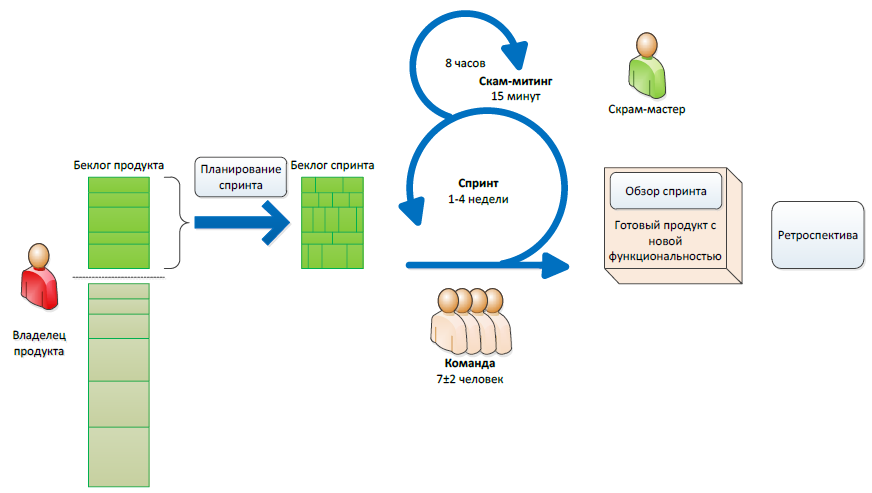 Рисунок 1. - Принцип работы Scrum-проекта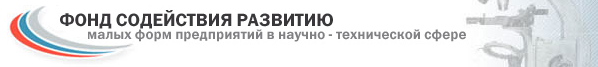 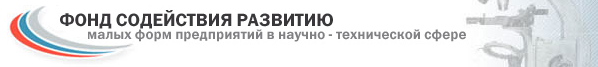 Рисунок 7. -  Принцип работы программы СТАРТПри использовании в работе материалов, заимствованных из литературных источников, цитировании различных авторов, необходимо делать соответствующие ссылки, а в конце работы помещать список использованной литературы. Не только цитаты, но и произвольное изложение заимствованных из литературы принципиальных положений включаются в выпускную квалификационную работу со ссылкой на источник. Правила оформления библиографического списка Библиографический список включает в себя литературные, статистические и другие источники, материалы которых использовались при написании курсовой работы и магистерской диссертации. Он состоит из таких литературных источников, как монографическая и учебная литература, периодическая литература (статьи из журналов и газет), законодательные и инструктивные материалы, статистические сборники и другие отчетные и учетные материалы, Интернет-сайты. Порядок построения списка определяется магистрантом и научным руководителем. Способы расположения материала в списке литературы могут быть следующие: алфавитный, хронологический, по видам изданий, по характеру содержания, по мере появления в тексте. При алфавитном способе фамилии авторов и заглавий произведений (если автор не указан) размещаются строго по алфавиту. В одном списке разные алфавиты не смешиваются, иностранные источники обычно размещают в конце перечня всех материалов. Принцип расположения в алфавитном списке – "слово за словом", т.е. при совпадении первых слов - по алфавиту вторых и т.д., при нескольких работах одного автора - по алфавиту заглавий, при авторах-однофамильцах - по идентифицирующим признакам (младший, старший, отец, сын - от старших к младшим), при нескольких работах авторов, написанных им в соавторстве с другими - по алфавиту фамилий соавторов. Хронологический список (составленный по году издания) целесообразен в том случае, когда основная задача списка - отразить развитие научной идеи. Принцип расположения заключается в следующем: описания под одним годом издания - по алфавиту фамилий авторов и основных заглавий (при описании под заглавием); описания на других языках, чем язык ВКР в алфавите названий языков; описание книг и статей - под своим годом издания, но в пределах одного года обычно сначала книги, потом статьи; описание книг, созданных самостоятельно и в соавторстве - в списке книг одного автора под одним годом сначала самостоятельно созданные, затем в соавторстве. Список по видам изданий используется для систематизации тематически однородной литературы. При составлении таких списков обычно выделяются такие группы изданий: официальные государственные, нормативно-инструктивные, монографические, справочные и др. Их порядок и состав определяется назначением списка и содержанием его записей. Список по видам изданий целесообразен в работах по юриспруденции. Библиографический список, построенный по характеру содержания описанных в нем источников, применяется в работах с небольшим объемом использованной литературы. Порядок расположения основных групп записей здесь таков: сначала общие или основополагающие работы, затем источники более частные, конкретного характера.В библиографическом списке, составленном по порядку упоминания в тексте, сведения об источниках следует нумеровать цифрами с точкой. Связь ссылок и библиографического списка устанавливается по номеру источника или произведения в списке, заключенного в квадратные скобки.При оформлении библиографического списка указываются все реквизиты книги: фамилия и инициалы автора, название книги, место издания, название издательства и количество страниц. Для статей, опубликованных в периодической печати, следует указывать наименование издания, номер, год, а также занимаемые страницы . В приложении 9, 11 представлены основные правила и примеры библиографического оформления Списка использованных источников и литературы, примеры составления списка литературы.Правила оформления ссылок на использованные литературные источникиОформление библиографических ссылок (подстрочных, внутритекстовых и затекстовых) регулируется положениями ГОСТ Р 7.0.5-2008 «Библиографическая ссылка. Общие требования  и правила составления» (введен в действие с 1 января .). В приложение 10 представлены основные правила и примеры оформления ссылок.Правила оформления приложенийПриложение – заключительная часть работы, которая имеет дополнительное, обычно справочное значение, но является необходимой для более полного освещения темы. По содержанию приложения могут быть очень разнообразны: копии подлинных документов, выдержки из отчётных материалов, отдельные положения из инструкций и правил и т.д. По форме они могут представлять собой текст, таблицы, графики, карты. В приложение не включается список использованной литературы, справочные комментарии и примечания, которые являются не приложениями к основному тексту, а элементами справочно-сопроводительного аппарата работы, помогающими пользоваться ее основным текстом. Приложения оформляются как продолжение выпускной квалификационной работы на ее последних страницах.Каждое приложение должно начинаться с новой страницы с указанием в правом верхнем углу слова «Приложение» и иметь тематический заголовок. При наличии в работе более одного приложения их следует пронумеровать. Нумерация страниц, на которых даются приложения, должна быть сквозной и продолжать общую нумерацию страниц основного текста. Связь основного текста с приложениями осуществляется через ссылки, которые употребляются со словом «смотри», оно обычно сокращается и заключается вместе с шифром в круглые скобки по форме. Отражение приложения в оглавлении работы делается в виде самостоятельной рубрики с полным названием каждого приложения.ТРЕБОВАНИЯ К РУКОВОДСТВУ КУРСОВОЙ РАБОТОЙ/ВКР БАКАЛАВРОВ7.1.  Требования к руководству курсовой работой Непосредственное руководство выполнением курсовой работы осуществляет руководитель, назначенный приказом декана факультета. Руководитель обязан осуществлять руководство курсовой работой, в том числе:оказывать консультационную помощь студенту в определении окончательной темы курсовой работы, в подготовке плана курсовой работы, графика ее выполнения, в подборе литературы и фактического материала;содействовать студенту в подборе методики исследования/ реализации проекта;осуществлять систематический контроль за ходом выполнения курсовой работы в соответствии с планом и графиком ее выполнения;информировать академического руководителя ОП и учебный офис ОП о случаях несоблюдения студентом графика выполнения курсовой работы;давать студенту квалифицированные рекомендации по содержанию курсовой работы;производить оценку качества выполнения курсовой работы в соответствии с предъявляемыми к ней требованиями (в т.ч. в виде отзыва на курсовую работу);составить отзыв на курсовую работу с оценкой; отзыв оформляется по рекомендованной форме (Приложение 12).Руководитель курсовой работы имеет право:выбрать удобную для него и студента форму организации взаимодействия, в том числе согласовать график подготовки курсовой работы и установить периодичность личных встреч или иных контактов;по результатам каждой встречи требовать, чтобы студент подготовил и согласовал с ним краткое резюме полученных рекомендаций и намеченных дальнейших шагов по подготовке курсовой работы;требовать, чтобы студент внимательно относился к полученным рекомендациям и являлся на встречи подготовленным;при выставлении оценки принять во внимание соблюдение студентом контрольных сроков графика подготовки курсовой работы.При условии, что курсовая работа выполняется как практико-ориентированный проект, может назначаться соруководитель курсовой работы. Соруководителем курсовой работы может являться работник сторонней организации, из числа ключевых для данной ОП работодателей, либо работник другой образовательной организации (в случае  реализации совместных ОП).В целях оказания консультационной помощи могут быть назначены консультанты курсовой работы из числа преподавателей или научных работников Университета или работников сторонних организаций, профессиональная деятельность и/или научные интересы которых связаны с темой курсовой работы. В обязанности консультанта входит: оказание консультационной помощи студенту в выборе методики исследования, в подборе литературы и фактического материала; рекомендации по содержанию курсовой работы.Назначение соруководителя или консультанта происходит по предложению академического руководителя ОП (после представления руководителя курсовой работы), приказом декана факультета. Деятельность консультантов регулируется на уровне Факультета.Замена руководителя, назначение соруководителей или консультантов курсовой работы производится приказом декана факультета не позднее, чем за 1 месяц до срока представления итогового варианта курсовой работы, установленного учебным планом. Требования к руководству выпускной квалификационной работой (бакалаврской работой)Непосредственное руководство бакалаврской работой осуществляет научный руководитель, назначенный приказом декана факультета.Руководителями выпускных квалификационных работ бакалавров назначаются работники Университета, имеющие ученую степень (доктор наук, PhD, кандидат наукРуководитель обязан осуществлять руководство подготовкой бакалаврской работой, в том числе:оказывать консультационную помощь студенту в определении окончательной темы исследования, в подготовке графика выполнения работы,  ее проекта, первого варианта ВКР, в подборе литературы и фактического материала;содействовать студенту в выборе методики исследования/ осуществления проекта; совместно со студентом определять примерные этапы работы над темой;осуществлять систематический контроль хода и качества  подготовки бакалаврской работы в соответствии с планом и графиком ее выполнения;информировать Учебный офис ОП в случае несоблюдения студентом графика выполнения ВКР;давать  студенту рекомендации по содержанию бакалаврской работы;произвести оценку качества выполнения ВКР в соответствии с предъявляемыми к ней требованиями (в т.ч. в виде предоставления отзыва);согласовать данные о ВКР, подготовленные студентом для размещения на корпоративном портале (сайте) НИУ ВШЭ или других открытых электронных ресурсах.Руководитель имеет право:выбрать удобную для него и студента форму организации взаимодействия, в том числе согласовать разработанный студентом план подготовки бакалаврской работы и установить периодичность личных встреч или иных контактов;по результатам каждой встречи требовать, чтобы студент подготовил и согласовал с ним краткое резюме полученных рекомендаций и намеченных дальнейших шагов по подготовке работы;требовать, чтобы студент внимательно относился к полученным рекомендациям и являлся на встречи подготовленным;при выставлении оценки за работу принять во внимание соблюдение студентом контрольных сроков сдачи проекта и окончательного текста бакалаврской работы, а также выполнение согласованных с Руководителем планов подготовки соответствующих работ;участвовать в заседании ГЭК при защите выпускных квалификационных работ бакалавров.В целях оказания консультационной помощи могут быть назначены консультанты бакалаврской работы из числа работников Университета  или работников сторонних организаций, профессиональная деятельность и/или научные интересы которых связаны с темой исследования. Консультанты должны иметь опыт практической работы в соответствующей отрасли (не менее 3-х лет), или опыт работы на руководящей позиции, и/или ученую степень, свидетельствующую о наличии профессиональной компетентности работников сторонней организации в направлении подготовки или отрасли знаний, соответствующих тематике.Для работ, выполняемых на стыке направлений, возможно привлечение до двух консультантов.Консультант обязан:оказывать консультационную помощь студенту в выборе методики исследования/реализации проекта, в подборе литературы и фактического материала;давать студенту рекомендации по содержанию выпускной квалификационной работы.Решение о необходимости назначения консультанта(ов) принимает  академический руководитель ОП (по представлению Руководителя и по согласованию с руководителем Факультета) на основании заявления студента, завизированного Руководителем. Замена Руководителя, назначение консультантов  бакалаврской работы оформляется приказом декана факультета по представлению академического руководителя ОП.Контроль за ходом и качеством подготовки бакалаврской работы  к защите осуществляется Руководителем бакалаврской работы, а также Учебным офисом ОП по вопросам, связанным с соблюдением сроков предоставления студентами необходимых документов и прохождения необходимых этапов подготовки ВКР.Смена Руководителя бакалаврской работы допускается не позднее,  чем за 2 месяца до защиты выпускной квалификационной работы. ТРЕБОВАНИЯ К ОТЗЫВУ РУКОВОДИТЕЛЯ НА КУРСОВУЮ РАБОТУ/ВКР, К РЕЦЕНЗИИ НА ВКР БАКАЛАВРОВ	  Студент обязан представить окончательный сшитый вариант курсовой работы/ВКР, подготовленной в соответствии с настоящими правилами, и подписанный им на титульном листе, руководителю не менее чем за три недели до назначенной даты защиты. Руководитель проверяет курсовую работу/ВКР и составляет о ней письменный отзыв в  течение семи календарных дней после получения законченной работы от студента. В случае одобрения работы руководитель рекомендует вынести ее на защиту, что удостоверяется его подписью на титульном листе работы.  В отзыве научного руководителя должны быть раскрыты следующие характеристики работы: актуальность избранной темы; глубина обзора литературы, полнота использования нормативного и научного материала; степень раскрытия темы студентом; научная новизна; практическая значимость; дискуссионные положения работы; степень самостоятельности студента в проведении исследования и оценке достигнутых результатов; сложность использованных методов анализа проблемы; положительные и отрицательные стороны работы; оценка за работу.  Форма отзыва научного руководителя приведена в Приложении № 12.      Не позднее, чем за семь календарных дней до защиты, сшитая и подписанная студентом и научным руководителем курсовая работа/бакалаврская работа, вместе с копией работы на электронном носителе и с письменным отзывом научного руководителя передается в учебный офис образовательной программы Менеджмент подготовки бакалавров . Данный вариант курсовой работы/ВКР является окончательным, не подлежит доработке или замене. К защите допускается работа, получившая отзыв научного руководителя и рецензента( для ВКР ).Рецензентам рекомендуется использовать единый формат написания рецензии (Приложение №13). В рецензии должен быть дан анализ содержания и основных положений рецензируемой работы, оценка актуальности избранной темы, самостоятельности подхода к ее раскрытию (наличия собственной точки зрения автора), умения пользоваться современными методами сбора и обработки информации, степени обоснованности выводов и рекомендаций, достоверности полученных результатов, их новизны и практической значимости. Наряду с положительными сторонами работы отмечаются недостатки работы. В заключение рецензент дает характеристику общего уровня бакалаврской работы и оценивает ее.Объем отзыва и рецензии должны составлять от одной до трех страниц печатного текста. В обязательном порядке курсовая работа и бакалаврская работа проверяются в системе «Антиплагиат», в соответствии с Регламентом использования системы «Антиплагиат» для сбора и проверки письменных учебных работ в Университете.ВКР бакалавров  вместе с письменными отзывами научного руководителя и рецензента должна быть представлена ответственному секретарю ГЭК не позднее, чем за неделю до защиты.ТРЕБОВАНИЯ К ПРОВЕДЕНИЮ ЗАЩИТЫ ВКРЗавершающим этапом выполнения студентом выпускной квалификационной работы является ее защита, проводимая на основании приказа о государственной итоговой аттестации.Получение отрицательных отзывов научного руководителя и рецензента не является препятствием к представлению работы на защиту.Защита начинается с доклада студента по теме бакалаврской. Рекомендуемое время защиты для индивидуальной работы – 15-20 минут, для групповой работы –25-30 минут. На предоставление результатов своей работы студенту отводится 7-10 минут ( индивидуальная работа), 10-15 минут – групповая работа. Выступление следует начинать с обоснования актуальности избранной темы, описания научной или проектной проблемы и формулировки цели работы, а затем в последовательности по главам раскрывается основное содержание работы, обращая особое внимание на наиболее важные вопросы и полученные практические  результаты. В заключительной части доклада перечисляются общие выводы, предложения (рекомендации), сформулированные авторами в результате проведения исследования,  отмечаются научная новизна и практическая значимость работы. Речь бакалавра при осуществлении доклада должна быть свободной, защита не должна сводиться к прочтению заранее подготовленного текста доклада. В случае групповой работы выступление должно быть пропорционально поделено между членами группы.Приветствуется использование компьютерной техники, с вынесением слайдов презентации, подготовленной, например, в MS Power Point, на экран. При подготовке презентации студентам настоятельно рекомендуется выбирать расположение и размер текста (графиков, таблиц), вынесенных на слайд, таким образом, чтобы их без труда можно было воспринимать членам ГЭК. При этом отдельные таблицы, которые в силу их большого размера не целесообразно помещать на слайд, можно включить в раздаточные материалы, которые передаются членам ГЭК. Кроме того, в раздаточные материалы могут быть вынесены отдельные промежуточные выводы и результаты вычислений, о которых в силу ограничения времени студент не может заявить в рамках доклада, но которые бы хотелось продемонстрировать членам ГЭК.После завершения доклада члены ГЭК задают студенту вопросы, как непосредственно связанные с темой диссертации, полученными в процессе исследования результатами, так и близкой проблематике. При ответах на вопросы студент имеет право пользоваться своей работой. После ответов студента на вопросы членов ГЭК один из членов ГЭК зачитывает отзыв и рецензию на бакалаврскую работу. После оглашения отзыва и рецензии на работу студент должен дать ответы на вопросы и комментарии к замечаниям, указанные в отзыве и рецензии, а также  ответить на дополнительные, уточняющие вопросы    членов  ГЭК. После окончания дискуссии студенту предоставляется заключительное слово. После заключительного слова студента процедура защиты выпускной квалификационной работы считается оконченной.Результаты защиты бакалаврской работы определяются на основе оценок:научного руководителя за качество работы, степень ее соответствия требованиям, предъявляемым к выпускным квалификационным работам соответствующего уровня;рецензента за работу в целом, учитывая степень обоснованности выводов и рекомендаций, их новизны и практической значимости; членов ГЭК за содержание работы, её защиту, включая доклад, ответы на вопросы членов ГЭК и на замечания рецензента.     Итоговая оценка по результатам защиты бакалаврской работы студента по пятибалльной и десятибалльной системам оценивания проставляется в протокол заседания комиссии, в которых расписываются председатель и члены ГЭК. Результаты защиты работы являются основанием для принятия ГЭК решения о присвоении соответствующей квалификации и выдачи диплома государственного образца. В случае получения неудовлетворительной оценки при защите выпускной квалификационной работы  повторная защита проводится в соответствии с Положением об итоговой государственной аттестации НИУ-ВШЭ9.10. Критерии оценки бакалаврской работы Критериями  оценки выпускной квалификационной работы бакалавров являются: Актуальность темыКачество критического анализаКачество методологии исследованияКачество полученных результатов и рекомендацийКачество проведенной презентации.       В приложение 12 представлено описание вышеназванных критериев, на основе которых члены ГЭК выставляют оценку.Приложение 1 Образец списка тем для размещения на сайтеСписок тем курсовых работ/выпускных квалификационных работ для студентов ОП Менеджмент подготовки бакалавров в _________ уч. годуПриложение 2 Образец заявления на курсовую работуЗАЯВЛЕНИЕ        Прошу утвердить мне тему курсовой работыНазвание темы на русском языке: _______________________________________________________________________________________________________________________________________________________________________________________________________________________________________Название темы на английском языке:______________________________________________________________________________________________________________________________________________________________	Научный руководитель ________________________________________________________                                        (должность, степень, Ф.И.О.)Согласие научного руководителя _________________________________________________                                                             (Подпись научного руководителя)                                                                                         «____» ________________20___г.УтвержденоАкадемический руководитель   ___________ /________________/Приложение 3Образец заявления на выпускную квалификационную работу бакалавраЗАЯВЛЕНИЕПрошу утвердить мне тему выпускной квалификационной работыНазвание темы на русском языке: _______________________________________________________________________________________________________________________________________________________________________________________________________________________________________Название темы на английском языке:______________________________________________________________________________________________________________________________________________________________	В качестве руководителя выпускной квалификационной работы прошу утвердить ________________________________________________________                                        (должность, степень, Ф.И.О.)Согласие научного руководителя _________________________________________________                                                             (Подпись научного руководителя)                                                                                         «____» ________________20___г.УтвержденоАкадемический руководитель   __________/_________________/Приложение 4Этапы и сроки подготовки курсовой работы 2,3 курсы бакалавриата:Приложение 5Этапы и сроки подготовки выпускной квалификационной работы бакалавров 									Приложение 6Образец оформления титульного листа бакалаврской работыПравительство Российской ФедерацииФедеральное государственное автономное образовательное учреждение высшего профессионального образования «Национальный исследовательский университет «Высшая школа экономики»Факультет менеджментаФамилия Имя Отчество автораНАЗВАНИЕ ТЕМЫ бакалаврской работаВыпускная квалификационная работа – бакалаврская работа по направлению подготовки 38.03.02 – «Менеджмент» Нижний Новгород, 20__Приложение 7Пример оформления содержания№ страницыВведениеГлава 1. Название главы1.1. название параграфа1.2.1.3.Выводы по первой главеГлава 2. Название главы2.1. название параграфа2.2.2.3.Выводы по второй главеГлава 3. Название главы3.1. название параграфа3.2.3.3.Выводы по третьей главеЗаключениеСписок использованной литературыПриложениеПриложение 8Примеры оформления списка литературы Оформление Списка использованных источников и литературы регулируется положениями ГОСТ 7.1-2003 «Библиографическая запись. Библиографическое описание. Общие требования и правила составления» (ввден в действие с 1 июля .). ГОСТ 7.1-2003 отменил действие ряда стандартов: 7.1-84, 7.16-79, 7.18-79, 7.34-81, 7.40-82.Схема библиографического описания однотомного издания в Списке использованных источников и литературы может выглядеть следующим образом:Заголовок описания. Основное заглавие [Общее обозначение материала] : сведения, относящиеся к заглавию / первые сведения об ответственности ; последующие сведения об ответственности. – Сведения об издании, дополнительные сведения об издании. – Специфические сведения. – Первое место издания ; Последующее место издания : Издательство, Дата издания. – Объем : иллюстрации. – (Основное заглавие серии)Например:Радаев В.В. Экономическая социология : учеб. пособие для студ. / В.В. Радаев. – 2-е изд. – М. : Изд. дом ГУ ВШЭ, 2008. – 602 с. : ил. – (Учебники Высшей школы экономики : ВШЭ HSE).Примеры библиографического описания изданий в библиографических списках1 авторКоржихина Т.П. Советское государство и его учреждения, ноябрь . - декабрь . : учеб. для вузов / Т.П. Коржихина ; рукоп. подгот. к печати А.С. Сениным. - 2-е изд., перераб. и доп. - М. : РГГУ, 1995. - 418 с.Amt E. The accession of Henry VII in England : Royal gov. restored, 1149-1159 / E. Amt. – Woodbridge : The Boydell press, 1993. - 232, 6 p.2 автораСтрельцова Л.Е. Мастерская слова : учебник / Л.Е. Стрельцова, Н.Д. Тамарченко ; худож. Г., А. и Д. Юдины. – Тверь : Мартин - Полина, 1995. - 248 с. : ил.Mutechnick R.J. Research Methods for the Social Sciences : Practice and Applications / Robert J. Mutchnick, Bruce L. Berg. -  Boston etc : Allyn & Bacon, Inc., 1996. - XII, 283 p.3 автораПантин И.К. Революционная традиция в России, 1783-1883 гг. / И.К. Пантин, Е.Г. Плимак, В.Г. Хорос. - М. : Мысль, 1986. - 343 с.Biggart J. Bogdanov and His Work : A Guide to the Published and Unpublished Works of Alexander A. Bogdanov (Malinovsky) 1873-1928 / John Biggart, Georgii Gloveli and Avraham Yassour. –  Aldershot, UK ; Brookfield, USA : Ashgate, 1998. - VIII, 495 p.4 автораИсточниковедение. Теория. История. Метод. Источники российской истории : учеб. пособие / И.Н. Данилевский, В.В. Кабанов, О.М. Медушевская, М.Ф. Румянцева. - М. : РГГУ, 2004. -  701 с.Geschichte der deutschen Gewerkschaften von den Anfängen bis 1945 / by Klaus Tenfelde, Klaus Schönhoven, Michael Schneider, Detlef J. K. Peukert ; Hrsg. von Ulrich Borsdorf, Gabriele Wieden. – Kln : Bund-Verl., 1987. – 600 s.5 авторовИсторическая информатика / Е.Б. Белова, Л.И. Бородкин, И.М. Гарскова и др. ; под ред. Л.И. Бородкина, И.М. Гарсковой. - М. : Мосгорархив, 1996. - 400 с. : ил.The deserted villages of Northamptonshire / K.S. Allison, M.W. Beresford, J.G. Hurst a.o. – Leicester : Univ. press, 1966. - 48 p. : ill.Автореферат диссертации, диссертацияКаменский А.Б. Реформы в России XVIII века: опыт целостного анализа : автореф. дис. ... д-ра ист. наук : 07.00.02 / Каменский Александр Борисович ; Рос. гос. гуманитар. ун-т. – М. : РГГУ, 1998. - 48 с.Afferica J.M. The Political and Social Thought of Prince M.M. Shcherbatov : Ph. D.  / Joan M. Afferica. – Harvard : Univ. Pr., 1967. – 347 p.Публикации источниковАристотель. История животных / Аристотель ; пер. с древнегреч. В.П. Карпова ; ред., вступ. ст., примеч. Б.А. Старостина ; РГГУ, РАН. Ин-т ист. естествознания и техники. - М. : РГГУ, 1996. - 528 с.Chronicles of London / Ed. with introd. and notes by C. Kingsford. – Gloustershire : Sutton, 1977. - XXVIII, 368 p. : ill.Сборник статейКонкурентоспособность и модернизация экономики : сб. студ. раб. / Гос. ун-т - Высш. шк. экономики при участии Всемир. банка, Междунар. валют. фонда и фонда «Бюро экон. анализа» ; отв. ред. Е.Г. Ясин. - М. : Издат. дом ГУ ВШЭ, 2004. - 233 с. Essays in American historiography : Papers presented in honor of Allan Nevins / Ed. by D. Sheehan, H.C. Syrett. - N.Y. ; L. : Columbia univ. press, 1961. - X, 320 p. : ill.Сборник материалов конференцииГосударственные институты России : прошлое и настоящее : материалы межвуз. науч. конф. памяти д-ра ист. наук, проф. Н.П. Ерошкина, 19-20 дек. . / Рос. гос. гуманитар. ун-т ; сост. : Архипова Т.Г., Бахтурина А.Ю. - М. : РГГУ, 1995. - 81 с.Proceedings of the Battle conference on Anglo-Norman studies. III. 1980 / Ed. by R.A. Brown. – Woodbridge : Boyden press, 1981. - 251 p. : ill.Сводное описание многотомного изданияМодернизация экономики России. Социальный контекст : в 4 кн. / Гос. ун-т Высш. шк. экономики при участии Всемир. банка и фонда «Бюро экон. анализа» ; отв. ред. Е.Г. Ясин. – М. : Изд. дом ГУ ВШЭ, 2004. – 4 кн.Карамзин Н.М. Сочинения : в 2 т. / Н.М. Карамзин ; сост., вступ. ст. и коммент. Г.П. Макогоненко. - Л. : Худож. лит., 1984. – 2 т.Lang A. A history of Scotland from the roman occupanion : in 4 vol. / by Andrew Lang. – Edinburg ; L. : Blackwood, 1902-1907. – 4 vol.Описание статьи из журналаКузьмич О.С. Лучше ли быть здоровым? Экономическая отдача от здоровья в России / Кузьмич О.С., Рощин С.Ю. // Экономический журнал Высшее школы экономики. – 2008. – № 1. – С. 29-55.Savelyeva I.M. History Among Other Social Sciences / Savelyeva Irina M., Poletayev Andrey V. // Social Sciences. – Minneapolis, 2008. – Vol. 39, № 3. – P. 28-42.Описание статьи из сборника статейСавельева И.М. Современное общество и историческая наука: вызовы и ответы / И.М. Савельева, А.В. Полетаев // Мир Клио : сб. ст. в честь Лорины Петровны Репиной / РАН, Ин-т всеобщей истории, Рос. о-во интеллектуальной истории ; под ред. О.В. Воробьевой. – М. : ИВИ РАН, 2007. – Т. 1. – С. 157–186.Murphy S. Charles Lucas and the Dublin election of 1748-1749 / Sean Murphy // Parlamentary history. – Gloucester ; N.Y., 1984. – Vol. 2. – P. 93-111.Описание статьи из тома продолжающегося изданияПисьмо М.Н. Тихомирова В.И. Язвицкому  (.) / публ. подгот. Р.Б. Казаков // Археографический ежегодник за 1993 год / отв. ред. С.О. Шмидт. – М. : Наука, 1995. – С. 53-56.Kaznina O. D.S. Mirsky to Maksim Gor’ky : Sixteen letters (1928-1934) / O. Kaznina, G.S. Smith // Oxford Slavonic papers. New ser. - Oxford, 1993. - Vol. 26. - P. 87-103.Описание рецензииСтепанский А.Д. Рецензия // Вопросы истории. - 1994. - № 6. - С. 177-178. – Рец. на кн. : Политическая история России в партиях и лицах. – М. : Терра, 1993. – 366 с.Bruess G. [Recensio] // The Russian Review. - Columbus, OH, 1999. - Vol. 58, № 2. - P. 321-322. - Rec. ad op. : Cracraft J. The Petrine Revolution in Rassian Imagery / James Cracraft. – Chicago ; London : Univ. of Chicago Press, 1998. – XXIV, 375 p.Описание интервью«Не надо требовать от президента пива по восемь рублей» : режиссер Карен Шахназаров рассказал «НГ» о своей политической позиции / интервью записала Ю. Гришина // Независимая газ. – 2012. – 28 февр. – С. 5.Описание издания на электронном оптическом диске и части издания на электронном оптическом дискеБабурина Н.И. 1917. Плакат в революции – революция в плакате [Электронный ресурс] : из истории рус. и сов. плаката нач. XX в. : мультимед. компьютер. курс / Н. Бабурина, К. Вашик, К. Харин ; Рос. гос. гуманитар. ун-т и др. – Электрон. дан. – М. : РГГУ, cop 1999. – 1 электрон. опт. диск (CD-ROM).Казаков Р.Б. Карамзин Николай Михайлович / Р.Б. Казаков // Большая энциклопедия Кирилла и Мефодия [Электронный ресурс]. – 5-е изд., версия . – Электрон. дан. – М. : Кирилл и Мефодий, 2001. – 2 электрон. опт. диска (CD-ROM).Описание интернет-ресурса и части интернет-ресурсаВысшая школа экономики [Электронный ресурс] : нац. исслед. ун-т / Нац. исслед. ун-т «Высшая школа экономики». – Электрон. дан. – [М.] : НИУ ВШЭ, cop 1993-2012. – Режим доступа : http://www.hse.ru/, свободный (дата обращения 1.03.2012).Савельева И.М. Думать по-настоящему / Ирина Савельева, Андрей Полетаев ; интервью записала Л. Мезенцева // Высшая школа экономики [Электронный ресурс] : нац. исслед. ун-т / Нац. исслед. ун-т «Высшая школа экономики». – Электрон. дан. – [М.] : НИУ ВШЭ, cop 1993-2012. – Режим доступа : http://www.hse.ru/news/4859142.html, свободный (дата обращения 1.03.2012).Приложение 9Оформление библиографических ссылокОформление библиографических ссылок (подстрочных, внутритекстовых и затекстовых) регулируется положениями ГОСТ Р 7.0.5-2008 «Библиографическая ссылка. Общие требования  и правила составления» (введен в действие с 1 января .).Библиографические ссылки входят в состав примечаний, которые являются обязательной частью научно-справочного аппарата учебной научной квалификационной работы. Примечания, помимо библиографических ссылок, могут содержать авторский текст.Далее принимается по умолчанию, что примечания содержат только библиографические ссылки.По месту расположения в работе библиографические ссылки могут быть:- внутритекстовыми, помещенными в основном тексте работы;- подстрочными, вынесенными из основного текста работы вниз полосы работы (в сноску);- затекстовыми, вынесенными за текст всей работы или ее части (в выноску).Схема библиографического описания однотомного издания в примечаниях может выглядеть следующим образом:Заголовок описания. Основное заглавие. Сведения об издании, дополнительные сведения об издании. Первое место издания; Последующее место издания, Дата издания. Объем.Например:Радаев В.В. Экономическая социология. 2-е изд. М., 2008. 602 с.Следует учитывать, что в отличие от библиографических списков, в библиографических ссылках (внутритекстовых, затекстовых и подстрочных) в заголовке записи приводят имена одного, двух и трех авторов. Имена авторов не повторяют в сведениях об ответственности. Как правило, в библиографических ссылках знак предписанной пунктуации «. – » (точка и тире) заменяют знаком точка.Внутритекстовую ссылку заключают в круглые скобки. Например:Предпринятые попытки административного вмешательства в гражданско-правовые отношения с большой вероятностью ведут к образованию так называемых  институциональных ловушек (Полтерович В.М. Институциональные ловушки и экономические реформы // Экономика и математические методы. 1999. № 35 (2). С. 3–20). Их возникновение связано не с тем, что нарушаются экономические интересы отдельных групп участников рынка, а с тем, что административные запреты приводят к результатам, которые прямо противоречат заявленным целям, действуя, таким образом, против изначального замысла (Дзагурова Н.Б., Авдашева С.Б. Современные теоретические подходы к анализу эксклюзивных соглашений и законодательные нормы их регулирования // Вопросы государственного и муниципального управления. 2010. № 1. С. 69–88). Рассмотрим некоторые примеры подобных ловушек.Внутритекстовые ссылки удобно применять в том случае, если их всего несколько в работе. Обычно в учебных научных квалификационных работах внутритекстовые ссылки не применяются.Подстрочная библиографическая ссылка (сноска) нумеруется арабскими цифрами. Нумерация может быть постраничной или вестись в пределах раздела работы (Введения, глав).Повторные библиографические ссылки содержат сведения, необходимые для идентификации издания.Если повторная ссылка следует подряд за первичной, она оформляется следующим образом:Если повторная ссылка следует не подряд за первичной, то применяют следующие способы их оформления.В том случае, если в повторной ссылке приводятся сведения об одном единственном издании данного автора (соавторов), употребляется эквивалент «Указ. соч.»:Если в повторной ссылке приводятся сведения об одной из нескольких работ данного автора (соавторов), уже упоминавшихся в предыдущих ссылках, то применяют приемы сокращения библиографического описания:Затекстовые ссылки вынесены за текст всей работы или ее части (в выноску) и следуют после основного текста работы в виде совокупности библиографических записей. ГОСТ 7.0.5-2008 специально устанавливает, что совокупность затекстовых ссылок не является библиографическим списком или указателем. Применительно к выпускным квалификационным работам это означает, что при наличии затекстовых ссылок Список использованных источников и литературы остается обязательной частью выпускной квалификационной работы.Затекстовые ссылки удобно применять в том случае, если их количество невелико на протяжении всей работы (20-30). Как правило, в работах по социальным и гуманитарным наукам количество ссылок гораздо больше. В этом случае рекомендуется применять подстрочные ссылки (сноски).Структура затекстовой ссылки:1. знак выноски в тексте работы – порядковый номер библиографической записи в затекстовой ссылке. Он оформляется как верхний индекс и служит для связи затекстовой ссылки с основным текстом работы.2. знак выноски в затекстовой ссылке3. библиографическая запись в затекстовой ссылкеНапример, в тексте:Эволюция государственного аппарата Советского государства, его центральных учреждений проанализирована в классическом учебнике Т.П. Коржихиной³¹.В затекстовой ссылке:³¹ Коржихина Т.П. Советское государство и его учреждения, ноябрь . - декабрь . М., 1995.Знак выноски возможно заменить отсылкой, поместив ее в квадратных скобках в основном тексте.Например, в тексте:Эволюция государственного аппарата Советского государства, его центральных учреждений проанализирована в классическом учебнике Т.П. Коржихиной [31].В затекстовой ссылке:31. Коржихина Т.П. Советское государство и его учреждения, ноябрь . - декабрь . М., 1995.Если ссылка приводится на конкретную страницу (страницы) того или иного издания, то в отсылке указывают порядковый номер и номера страниц. Например, в тексте:[31, с. 209]В затекстовой ссылке:31. Коржихина Т.П. Советское государство и его учреждения, ноябрь . - декабрь . М., 1995. 418 с.ГОСТ 7.0.5-2008 предусматривает порядок оформления затекстовых ссылок, когда библиографические записи в них не пронумерованы. В выпускных квалификационных работ наиболее удобно использовать нумерованные записи в затекстовых ссылках.Приложение 10Пример Списка использованной литературыСписок Использованной литературыI. ИсточникиОпубликованныеАкты, издаваемые Комиссиею, высочайше учрежденною для разбора древних актов в Вильне. – Вильна : тип. А.К. Киркора, 1865-1915. – 39 т.Акты исторические, собранные и изданные Археографическою комиссиею. – СПб. : тип. Экспедиции заготовления гос. бумаг, 1841-1842. – 5 т.Дополнения к актам историческим, собранные и изданные Археографической комиссией. – СПб., 1846-1875. – 12 т.Русская историческая библиотека, издаваемая имп. Археографическою комиссией. – СПб., 1872-1927. – 39 т.***Иоасафовская летопись / подгот. текста к изд. А.А. Зимина, С.А. Левиной ; под ред. и с предисл. А.А. Зимина. – М. : Изд-во АН СССР, 1957. – 240 с. : ил.Полное собрание русских летописей. – М. ; Л. : Изд-во АН СССР, 1949-2003. – Т. 25-41.Псковские летописи / подгот. к печ. и под ред. А.Н. Насонова. – М. ; Л. : Изд-во АН СССР, 1941-1955. – 2 вып.***Правда Русская / под ред. Б.Д. Грекова ; АН СССР, Ин-т истории. – М. ; Л. : Изд-во АН СССР, 1940-1963. – 3 т.Российское законодательство X-XX веков : [тексты и коммент.] : в 9 т. / под общ. ред. [и с предисл.] О.И. Чистякова. – М. : Юрид. лит., 1984-1994. – 9 т. ***Акты социально-экономической истории Северо-Восточной Руси конца XIV – начала XVI в. / отв. ред. Б.Д. Греков. – М. : Изд-во АН СССР, 1952-1964. – 3 т.Акты феодального землевладения и хозяйства XIV-XVI веков / подгот. к печ. Л.В. Черепнин ; отв. ред. С.В. Бахрушин. – М. : Изд-во АН СССР, 1951-1961. – 3 ч. Акты феодального землевладения и хозяйства : акты Моск. Симонова монастыря (1506-1613 гг.) / сост. Л.И. Ивина ; АН СССР, Ин-т истории. – Л. : Наука, 1983. – 351 с.***Лавочные книги Новгорода Великого . / предисл. и ред. С.В. Бахрушина. – М. ; Л. : РАНИОН, 1930. – IX, 202, 56 с.Новгородские писцовые книги, изд. Археографическою комиссиею / ред. П. Савваитов. – СПб. : тип. Безобразова, 1859-1910. – 6 т.Писцовые и переписные книги Новгорода Великого XVII – начала XVIII вв. : сб. док. / сост. И. Ю. Анкудинов. – СПб. : Дмитрий Буланин, 2003. – 665 с.Писцовые книги Новгородской земли / сост. К.В. Баранов. – М. : Древлехранилище, 1999-2004. – 5 т.***Памятники литературы Древней Руси : [сб. текстов] / сост. и общ. ред. Л.А. Дмитриева, Д.С. Лихачева. – М. : Худож. лит., 1978-1994. – 12 кн.Послания Иосифа Волоцкого / подгот. текста А.А. Зимина, Я.С. Лурье. – М. ; Л. : Изд-во АН СССР, 1959. – 468 с.НеопубликованныеРоссийский государственный архив древних актов (РГАДА)Ф. 135 (Государственное древлехранилище). – Отд. IV. – Рубр. II. – № 1.Ф. 199 (Портфели Г.-Ф. Миллера). – Оп. 1. – Д. 5.Государственный исторический музей. Отдел письменных источников (ОПИ ГИМ)Музейское собрание. – № 3726.Чудовское собрание. – № 264.Российская государственная библиотека. Отдел рукописей (ОР РГБ)Ф. 238/II (М.П. Погодин). – Оп. 2. – Д. 10-16в.II. ЛитератураАмосов А.А. Архивы двинских монастырей : автореф. дис. ... канд. ист. наук / Амосов Александр Александрович. – Л. : Б.и., 1975. – 24 с.Вовина В.Г. Новый летописец : итоги и проблемы изучения / В.Г. Вовина // Исследования по источниковедению истории СССР дооктябрьского периода : сб. ст. / АН СССР, Ин-т истории СССР. – М. : Б.и., 1987. – С. 61-88.Зимин А.А. Дмитровский удел и удельный двор во второй половине XV – первой трети XVI в. / А.А. Зимин // Вспомогательные исторические дисциплины. – Л. : Наука, 1973. – Вып. 5. – С. 182-195.Зимин А.А. Основные этапы и формы классовой борьбы в России конца XV-XVI в. / А.А. Зимин // Вопросы истории. – 1965. – № 3. – С. 40-57.Каштанов С.М. Из истории последних уделов / С.М. Каштанов // Труды / Моск. гос. ист.-арх. ин-т. – М. : [Б. и.], 1957. – Т. 10. – С. 275-302.Флоря Б.Н. О путях политической централизации Русского государства (На примере Тверской земли) / Б.Н. Флоря // Общество и государство феодальной России : сб. ст. / отв. ред. В.Т. Пашуто. – М. : Наука, 1975. – С. 281-290.Черепнин Л.В. Образование Русского централизованного государства в XIV-XV веках / Л.В. Черепнин. – М. : Соцэкгиз, 1960. – 899 с.Черепнин Л.В. Спорные вопросы изучения Начальной летописи в 50-70-х годах / Л.В. Черепнин // История СССР. – 1972. – № 4. – С. 46-64.Шахматов А.А. «Повесть временных лет» и ее источники / А.А. Шахматов // Труды Отд. древнерус. лит. / АН СССР, Ин-т рус. лит. – М. ; Л. : Изд-во АН СССР, 1940. – Т. 4. – С. 9-150.III. Справочные и информационные изданияБольшая энциклопедия Кирилла и Мефодия [Электронный ресурс]. – Электрон. дан. – М. : Кирилл и Мефодий : Большая Рос. энцикл., 2001. – 2 электрон. опт. диска (CD-ROM).Отечественная история : история России с древнейших времен до 1917 года : энциклопедия : в 5 т. / редкол. : В.Л. Янин (гл. ред.) и др. – М. : Большая Рос. энцикл., 1994-2000. – 3 т. ***Александр Александрович Зимин : биобиблиогр. указ. / сост. Гульчинский В.И. – М. : РГГУ, 2000. – 192 с. : ил. – (Ученые РГГУ)История дореволюционной России в дневниках и воспоминаниях : аннот. указ. кн. и публ. в журн. / науч. рук. и ред. П.А. Зайончковского. – М. : Книга, 1976-1989. – 5 т.Справочники по истории дореволюционной России : библиогр. указ. / науч. рук., ред. и вступ. ст. П.А. Зайончковского. – 2-е изд., перераб. и доп. – М. : Книга, 1978. – 639 с. ***Русские писатели, 1800-1917 : биогр. слов. / гл. ред. П.А. Николаев. – М. : Сов. энцикл., 1989-1999. – 4 т.***Обзор посольских книг из фондов-коллекций, хранящихся в ЦГАДА (конец XV – начала XVIII в.) / сост. и авт. вступ. ст. Н.М. Рогожин. – М. : Ин-т истории СССР, 1990. – 239 с.Тихомиров М.Н. Краткие заметки о летописных произведениях в рукописных собраниях Москвы / М.Н. Тихомиров. – М. : Изд-во АН СССР, 1962. – 184 с.Эскин Ю.М. Местничество в России XVI-XVII вв. : хронол. реестр / Ю.М. Эскин. – М. : Археогр. центр, 1994. – 265 с. – (Справ. по рус. истории ; вып. 1)Список Использованных источников и литературыI. ИсточникиГражданский кодекс РФ с постатейным приложением судебной практики Верховного Суда РФ, Высшего Арбитражного Суда РФ и федеральных арбитражных судов округов : текст Кодекса (ч. 1, 2 и 3) приведен с учетом изм., внес. Федер. законами № 25-ФЗ, 37-ФЗ, 138-ФЗ. 183-ФЗ, 58-ФЗ, 97-ФЗ / сост. Н.Н. Аверченко. – М. : Проспект, 2005. – 1300, [26] с.Трудовой кодекс Российской Федерации : офиц. текс. – М. : Омега-Л, 2002. – 175 с. – (Рос. правовая б-ка)***Законодательство Российской Федерации о средствах массовой информации : сборник / ред.-сост. М.В. Панярская, А.Г. Рихтер ; науч. коммент. М.А. Федотова. – М. : Гардарика, 1996. – 294 с. : ил. – (Журналистика и право ; вып. 2).***О государственной тайне : Закон Рос. Федерации : принят 21 июля . // Рос. газета. – 1993. – 21 сент.О государственной тайне : Федер. закон : в ред. федер. законов от 6 окт. . № 131-ФЗ, от 30 июня . № 86-ФЗ, от 11 нояб. . № 153-ФЗ. – М. : Ось-89, 2004. – 32 с. – (Актуальный закон)О правительстве Российской Федерации : федерал. конституц. закон (Собрание законодательства Рос. Федерации, 1997, № 51, ст. 5712) : Принят Гос. Думой 11 апр. . – М. : Ось-89, 2004. – 31 с. – (Федеральный конституционный закон)О средствах массовой информации : Закон РФ от 27 дек. . ; Об обязательном экземпляре изданий : Постановление Правительства РФ. – М. : Книга сервис, 2003. – 33 с.Об информации, информатизации и защите информации Федер. закон : Комментарий Ком. при Президенте Рос. Федерации по политике информатизации и др. ; [И.Л. Бачило и др.]. – М. : ИГПАН, 1996. – 83 с.Сборник узаконений о порядке обнародования казенных объявлений в газетах «С.-Петербургские ведомости» и «St.-Petersburger zeitung» / сост. Н.Н. Варадинов ; под ред. А.В. Беляева. – СПб. : Сенат. тип., 1909. – 37 с. разд. паг.***О государственной хлебной инспекции при Правительстве Российской Федерации : Постановление Правительства Рос. Федерации // Рос. газета. – 1997. – 26 нояб. – С. 7.Постановление Госкомстата РФ от 6 апр. . № 26 «Об утверждении унифицированных форм первичной учетной документации по учету труда и его оплаты» // Секретарское дело : ежемес. проф. журн. – М., 2001. – № 3. – С. 3.***Сборник постановлений и распоряжений администрации Ямало-Ненецкого автономного округа. – Салехард : Б. и., 2004. – № 4 / отв. за вып. Мешкова Л.А. – 178 с.***Делопроизводство : образцы, док., орг. и технология работы с учетом нового ГОСТ Р 6.30-2003 «Унифицир. системы документации. Унифицир. система орг.-распоряд. документации. Требования к оформлению док.» / В.В. Галахов и др. – 2-е изд., перераб. и доп. – М. : Проспект, 2005. – 455 с. : ил.Кирсанова М.В. Трудовая книжка : нов. правила ведения и хранения / М.В. Кирсанова. – М. : Омега-Л, 2006. – 58 с. – (Кадровая служба)Трудовая книжка : образцы заполнения. – М. : Инфра-М, 2006. – 156 с. – (Б-ка журн. «Трудовое право Российской Федерации» ; вып. 13)II. Нормативно-методическая литератураМежотраслевые укрупненные нормативы времени на работы по документационному обеспечению управления : утв. Постановлением М-вом труда Рос. Федерации 25 нояб. . – М. : Б. и., 1995. – 116 с.Основные правила работы архивов организаций / Федер. арх. служба России, Всерос. науч.-исслед. ин-т документоведения и арх. дела ; подгот. В.А. Еремченко и др. – М. : ВНИИДАД, 2003. – 150 с.Перечень типовых управленческих документов, образующихся в деятельности организаций, с указанием сроков хранения : утв. Федер. арх. службой России (Росархив) 06.10.2000 г. – М. : Федер. арх. служба России : Всерос. науч.-исслед. ин-т документоведения и арх. дела, 2000. – 107 с.III. ЛитератураАлексенцев А.И. Конфиденциальное делопроизводство / А.И. Алексенцев. – М. : Бизнес-шк. «Интел-Синтез», 2001. – 157 с. : табл. – (Б-ка журн. «Управление персоналом»)Андреева В.И. Делопроизводство : практ. пособие / В.И. Андреева. – Изд. 10-е, перераб. и доп. – М. : Упр. персоналом, 2005. – 196 с. : ил.Андреева В.И. Практика делопроизводства : организация и ведение : учеб.-практ. пособие / В.И. Андреева. – М. : Кнорус, 2006. – 268 с.Архивоведение и источниковедение отечественной истории. Проблемы взаимодействия на современном этапе : докл. и тез. выступлений на третьей Всерос. конф., 25-26 февр. . / редсовет. : М.В. Ларин (предс.) и др. – М. : Федер. арх. служба России : ВНИИДАД, 1999. – 272 с.Вялова Л.М. Делопроизводство для секретаря : в вопросах и ответах / Л.М. Вялова. – М. : МЦФЭР, 2004. – 223 с. : ил. – (Справочник секретаря и офисменеджера : б-ка журн.)Гельман-Виноградов К.Б. О сложностях трактовки понятия «документ» и способах их преодоления / К.Б. Гельман-Виноградов // Делопроизводство : ежекварт. журн. – М. : Б. и., 2005. – № 2. – С. 16-24.Делопроизводство : учебник / Т.А. Быкова, Л.М. Вялова, Г.Ю. Максимович, Л.В. Санкина ; под общ. ред. Т.В. Кузнецовой. – М. : МЦФЭР, 2004. – 543 с. : ил. – (Высшая школа)Конькова А.Ю. Использование и оформление визитных карточек во Франции / А.Ю. Конькова // Управление персоналом. – М. : Б. и., 1996. – № 9. – С. 45-49.Костомаров М.Н. Информационное обеспечение управления : учеб. пособие / М.Н. Костомаров, А.В. Соколов, Е.А. Степанов ; Моск. гос. ист.-арх. ин-т. – М. : МГИАИ, 1990. – 91 с.Кузнецова Т.В. Проектирование рациональной организации делопроизводства / Т.В. Кузнецова, И.А. Подольская // Делопроизводство : ежекварт. журн. – М. : Б. и., 2005. – № 1. – С. 58-67.Ларин М.В. Оформление служебных документов : рекомендации на основе ГОСТ Р 6.30-2003 / М.В. Ларин, А.Н. Сокова. – 2-е изд. – М. : МЦФЭР, 2006. – 111 с. : ил. – (Прилож. к журн. «Справочник секретаря и офис-менеджера». 2006. № 1)Ларин М.В. Управление документацией в организациях : проблемы истории и методологии : автореф. дис. ... д-ра ист. наук / Ларин Михаил Васильевич ; Всерос. науч.-исслед. ин-т документоведения и архивного дела. – М. : Б. и., 2000. – 59 с.Лысова Е.В. Законодательство Российской Федерации о средствах массовой информации : понятие, система, основные тенденции развития : конституционно-правовой анализ : автореф. дис. ... канд. юрид. наук / Дальневост. гос. ун-т. – Владивосток : Б. и., 2004. – 24 с.Максимович Г.Ю. Как опубликовать информацию в Интернете / Максимович Г.Ю., Берестова В.И. // Секретарское дело : ежемес. проф. журн. – М. : Б. и., 2001. – № 3. – С. 48-54.Митченко О.Ю. Требования к рефератам и аннотациям на издания и документы / О.Ю. Митченко // Секретарское дело : ежемес. проф. журн. – М. : Б. и., 2005. – № 1. – С. 16-19.Рысков О.И. Национальный стандарт на описание электронных информационных ресурсов / О.И. Рысков // Делопроизводство : ежекварт. журн. – М. : Б. и., 2005. – № 2. – С. 54-59.Сохранение культурного наследия библиотек, архивов и музеев : материалы науч. конф., Санкт-Петербург, 14-15 февр. . / редкол. : В.П. Леонов (отв. ред.) и др. – СПб. : БАН, 2003. – 275 с. : ил.Янковая В.Ф. Издание приказа (распоряжения) по основной деятельности / В.Ф. Янковая // Секретарское дело : ежемес. проф. журн. – М. : Б. и., 2001. – № 1. – С. 9-14.III. Справочные и информационные изданияГосударственный рубрикатор научно-технической информации / Рос. акад. наук, М-во пром-сти, науки и технологий Рос. Федерации. Всерос. ин-т науч. и техн. информации (ВИНИТИ) ; гл. ред. Ю.М. Арский. – 5-е изд. – М. : ВИНИТИ РАН, 2001. – 391 с.Зайцев А.Н. Литература по вопросам документоведения, 1924-1975 гг. : аннот. указ. / сост. А.Н. Зайцев, В.А. Нарышкин ; под ред. В.Н. Автократова, М.Т. Лихачева. – М. : ВНИИДАД, 1979. – 179 с.Информационные и телекоммуникационные центры : справочник / Рос. акад. наук, М-во пром-сти, науки и технологий Рос. Федерации, Всерос. ин-т науч. и техн. информ. ; авт.-сост. : Цветкова В.А. и др. – Изд. 5-е, испр. и доп. – М. : ВИНИТИ, 2002. – 354 с.Подготовка и оформление документов для органов власти Российской Федерации : справ. руководителя, референта, секретаря / сост. Бирюков Д.Ю. – М. : Изд-во НЦ ЭНАС, 2000. – 136 с. Справочник по деловой переписке / исполн. : Бондарьков А.В. и др. – М. : Мэрия Москвы : Межрегионсервис, 1996. – 350 с. : ил.Энциклопедия секретаря / В.И. Андреева и др. ; отв. ред. Е.В. Губернская. – М. : МЦФЭР, 2004. – 687 с. : ил. Приложение 11Образец отзыва научного руководителя на курсовую работу/выпускную квалификационную работу бакалавровФедеральное государственное автономное образовательное учреждение высшего  профессионального образования «Национальный исследовательский университет «Высшая школа экономики»  Факультет менеджмента Отзыв научного руководителя на курсовую работу/выпускную квалификационную работуСтудента (тки)______________________________________________________ ,Фамилия, имя, отчество_______ курса, уровень образования бакалавр образовательной программы  по направлению подготовки Менеджментфакультета менеджментана тему: «____________________________________________________________________________»Комментарии к оценкам:____________________________________________________________________Научный руководительученая степень, звание,кафедра/департамент(место работы)_____ /подпись/______________________И.О. ФамилияДата Приложение 12Образец рецензии на бакалаврскую работуФедеральное государственное автономное образовательное учреждение высшего профессионального образования «Национальный исследовательский университет«Высшая школа экономики» Факультет менеджментаРецензия на бакалаврскую работуСтудента (тки)______________________________________________________ ,Фамилия, имя, отчество_______ курса, уровень образования бакалавр образовательной программы по направлению подготовки Менеджментфакультета менеджментана тему: «____________________________________________________________________________»(текст рецензии)Пожалуйста, охарактеризуйте:Содержание и основные положения рецензируемой работы, оцените актуальность избранной темы, самостоятельность подхода к ее раскрытию (наличие собственной точки зрения автора), умение пользоваться современными методами сбора и обработки информации, степень обоснованности выводов и рекомендаций, достоверность полученных результатов, их новизну и практическую значимости. Наряду с положительными сторонами работы выделите недостатки работы. В заключение необходимо дать характеристику общего уровня магистерской диссертации и оценить ее.Рецензент бакалаврской работы(степень, звание , должность)                                       (подпись)  /          Ф.И.О./Приложение 13Критерии оценки выпускной квалификационной работы бакалавров№ п/пЭтап подготовки курсовой работыСрокиПубликация в открытом доступе на сайте ОП для студентов информации о предлагаемых темах, руководителях курсовых работНе позднее 15 октября текущего учебного годаИнициативное предложение   тем   студентамиНе позднее 20 октября  текущего учебного годаУтверждение темы и научного руководителяНе позднее 10 ноября текущего учебного годаИзменение / уточнение темы курсовой работыНе позднее, чем за один календарный месяц до установленного в приказе срока предоставления итогового варианта курсовой работы в учебный офисНаписание заявления на утверждение темыНе позднее 10 ноября текущего учебного годаПодготовка Графика выполнения курсовой работыНе позднее 15 декабря текущего учебного годаПредварительная презентация курсовой работы в рамках научно-исследовательского семинараЯнварь – февраль (по расписанию НИСа)Первое предъявление готовой курсовой работы руководителюНе позднее 10 марта текущего учебного года Согласование итогов исследования с научным руководителем и получение допуска от него к защите курсовой работы; представление итогового варианта курсовой работы руководителюНе позднее 20 мая текущего учебного годаЗагрузка курсовой работы в систему LMS для дальнейшей проверки работы на плагиат системой «Антиплагиат»; Не позднее, чем за 2 недели до предполагаемой даты защитыСдача итогового варианта курсовой работы в бумажном виде в учебный офис образовательной программыНе позднее, чем за 2 недели до предполагаемой даты защиты. Дата установлена в приказе (см. п. 5.1.8. правил) Публичная защита курсовой работы Сроки определяются учебным планом№ п/пЭтап подготовки магистерской диссертацииСрокиПубликация в открытом доступе на сайте ОП для студентов информации о предлагаемых темах, руководителях  выпускных квалификационных работНе позднее 15 октября текущего учебного годаИнициативное предложение   тем   студентамиНе позднее 20 октября  текущего учебного годаУтверждение темы, научного руководителя  выпускной квалификационной работыНе позднее 10 ноября текущего учебного годаНаписание заявления на утверждение темыНе позднее 10 ноября текущего учебного годаПодготовка проекта бакалаврской  работыНе позднее 10 декабря текущего учебного годаПовторное представление  проекта выпускной квалификационной работы (при не утверждении руководителем)Не позднее 25 декабря текущего учебного годаПредъявление первого варианта  выпускной квалификационной работы (бакалаврской работы)Не позднее 10 марта текущего учебного годаДоработка бакалаврской работы, подготовка итогового варианта бакалаврской работы (включая  предъявление итогового варианта и аннотации руководителю)Не позднее, чем за 3 недели  до предполагаемой даты защитыЗагрузка бакалаврской работы в систему «Антиплагиат» (в специальном модуле LMS).Не позднее, чем за 2 недели до предполагаемой даты защитыПредставление в учебный офис законченной и оформленной бакалаврской работы с отзывом научного руководителя, рецензией и результатом проверки на плагиатНе позднее, чем за 2 недели до предполагаемой даты защиты. Дата установлена в приказе (см. п. 5.1.8. правил)Передача бакалаврской работы в бумажном и электронном виде с отзывом руководителя, рецензией, отчетом из системы LMS и служебной запиской (при необходимости) техническому секретарю ГЭКНе позднее, чем за неделю до защитыЗащита бакалаврской работыСроки определяются учебным планом и графиком ГИА  Элемент работыДоля в общем объеме, %Введение5 - 10Теоретическое обоснование20 - 25Постановка исследовательской проблемы20 - 25Методология исследования15 - 25Описание результатов20 - 25Заключение5 - 10Элемент работыДоля в общем объеме, %Введение5Теоретическое обоснование30Анализ ситуации33Рекомендации25Заключение7№Название фондаУправляющая компанияРазмер фонда,млн руб.Год создания№Название фондаУправляющая компанияРазмер фонда,млн руб.Год создания1Венчурный фонд города МосквыАльянс РОСНО Управление Активами80020062Венчурный фонд Воронежской областиСбережения и инвестиции28020093Венчурный фонд Волгоградской областиНИКОР Кэпитал Партнерз2802009Предлагаемая тема курсовой работы/диссертации на русском языкеПредлагаемая тема курсовой работы/диссертации на английском языкеПредлагаемый руководитель ( ФИО, должность, научная степень, место работы)Тип работы:Индивидуальная/групповая формаФормат работы ( академический, проектно-исследовательский)Академическому руководителю образовательной программы по направлению подготовки 38.03.02 Менеджмент НИУ ВШЭ – Нижний Новгород                            _______________________________              От студента группы __________(Фамилия Имя Отчество студента)________________________________(Подпись студента)«____» ________________20___г.Академическому руководителю образовательной программы по направлению подготовки 38.03.02 Менеджмент НИУ ВШЭ – Нижний Новгород              ______________________________             От студента группы __________ (Фамилия Имя Отчество студента)________________________________(Подпись студента)«____» ________________20___г.Рецензентд-р …. наук, проф.____________________И.О. ФамилияНаучный руководительд-р …. наук, проф.____________________И.О. ФамилияКонсультантд-р …. наук, проф.____________________И.О. ФамилияПервичная¹ Радаев В.В. Экономическая социология. 2-е изд. М., 2008. 602 с.Повторная² Там же. С. 319-320.Первичная¹ Дзагурова Н.Б., Авдашева С.Б. Современные теоретические подходы к анализу эксклюзивных соглашений и законодательные нормы их регулирования // Вопросы государственного и муниципального управления. 2010. № 1. С. 69-88.Повторная² Там же. С. 74.Первичная¹ Mutechnick R.J., Berg B.L. Research Methods for the Social Sciences: Practice and Applications.  Boston etc, 1996. P. 119.Повторная² Ibid. P. 185-187.Первичная¹ Радаев В.В. Экономическая социология. 2-е изд. М., 2008. 602 с.Повторная¹² Радаев В.В. Указ. соч. С. 319-320.Первичная¹ Mutechnick R.J., Berg B.L. Research Methods for the Social Sciences: Practice and Applications.  Boston etc, 1996. P. 119.Повторная¹² Mutechnick R.J., Berg B.L. Op. cit. P. 46.Первичная¹ Коржихина Т.П. Советское государство и его учреждения, ноябрь . - декабрь .: учеб. для вузов. 2-е изд., перераб. и доп. М., 1995. С. 206.Повторная¹² Коржихина Т.П. Советское государство и его учреждения … С. 319-320.Первичная¹ Mutechnick R.J., Berg B.L. Research Methods for the Social Sciences: Practice and Applications.  Boston etc, 1996. P. 119.Повторная¹² Mutechnick R.J., Berg B.L. Research Methods for the Social Sciences … P. 46.№ п/пКритерии оценкиОценка научного руководителя (по 10-балльной шкале)Соответствие содержания курсовой работы/ ВКР утвержденной темеВыполнение поставленных целей и задачОригинальность и новизна работыСамостоятельность при работе над курсовой работой/ ВКР. Выполнение графика работы.Общая характеристика работы (грамотность и логичность изложения материала;  структура работы; стилистика изложения, в том числе владение специальной терминологией; соответствие требованиям к оформлению)Критерии оценки академического формата работыКритерии оценки академического формата работыКритерии оценки академического формата работыКритерии оценки академического формата работыКритерии оценки академического формата работыКритерии оценки академического формата работыКритерии оценки академического формата работыКритерии оценки академического формата работыКритерии оценки академического формата работыКритерии оценки академического формата работыКритерии оценки академического формата работыКритерии оценки академического формата работы№Оцениваемый критерийнеудовлетворительнонеудовлетворительнонеудовлетворительноудовлетворительноудовлетворительнохорошохорошоотличноотличноотлично№Оцениваемый критерий123456789101Актуальность темыАктуальность не продемонстрирована.Актуальность не продемонстрирована.Актуальность не продемонстрирована.Актуальность продемонстрирована без связи с научными дискуссиями.Актуальность продемонстрирована без связи с научными дискуссиями.Актуальность продемонстрирована со связью с научными дискуссиями, без использования статистических данных.Актуальность продемонстрирована со связью с научными дискуссиями, без использования статистических данных.Актуальность продемонстрирована со связью с научными дискуссиями, с использованием статистических данных.Актуальность продемонстрирована со связью с научными дискуссиями, с использованием статистических данных.Актуальность продемонстрирована со связью с научными дискуссиями, с использованием статистических данных.1оценка123456789102Качество критического анализаВ презентации отсутствует или проведен поверхностный анализ источников.  Не использована иностранная литература. Рассмотрена одна преобладающая теория или концепция.В презентации отсутствует или проведен поверхностный анализ источников.  Не использована иностранная литература. Рассмотрена одна преобладающая теория или концепция.В презентации отсутствует или проведен поверхностный анализ источников.  Не использована иностранная литература. Рассмотрена одна преобладающая теория или концепция.Презентация содержит аргументированный анализ адекватных источников, теорий/ моделей. Использована иностранная литература. Рассмотрена одна преобладающая теория или концепция.Презентация содержит аргументированный анализ адекватных источников, теорий/ моделей. Использована иностранная литература. Рассмотрена одна преобладающая теория или концепция.Презентация содержит аргументированный анализ адекватных источников, теорий/ моделей. Использована иностранная литература. Рассмотрены основные теории, концепции, подходы, обоснована авторская позиция.Презентация содержит аргументированный анализ адекватных источников, теорий/ моделей. Использована иностранная литература. Рассмотрены основные теории, концепции, подходы, обоснована авторская позиция.Презентация содержит аргументированный анализ адекватных источников, теорий/ моделей. Использована иностранная литература. Охвачен широкий спектр теорий, концепций, подходов, обоснована авторская позиция.Презентация содержит аргументированный анализ адекватных источников, теорий/ моделей. Использована иностранная литература. Охвачен широкий спектр теорий, концепций, подходов, обоснована авторская позиция.Презентация содержит аргументированный анализ адекватных источников, теорий/ моделей. Использована иностранная литература. Охвачен широкий спектр теорий, концепций, подходов, обоснована авторская позиция.2оценка123456789103Качество методологии исследованияИспользование первичных и/или вторичных данных не обосновано или отсутствует. Использованы методы без аргументации их выбора. Полученные результаты не апробированы и/или не верифицированы. В работе отсутствует формулировка научной гипотезы. Новизна собранных данных отсутствует.Использование первичных и/или вторичных данных не обосновано или отсутствует. Использованы методы без аргументации их выбора. Полученные результаты не апробированы и/или не верифицированы. В работе отсутствует формулировка научной гипотезы. Новизна собранных данных отсутствует.Использование первичных и/или вторичных данных не обосновано или отсутствует. Использованы методы без аргументации их выбора. Полученные результаты не апробированы и/или не верифицированы. В работе отсутствует формулировка научной гипотезы. Новизна собранных данных отсутствует.Использование первичных и/или вторичных данных  обосновано. Полученные результаты апробированы и верифицированы. Использованы методы без аргументации их выбора.  В работе имеется  формулировка научной гипотезы, но нарушена её связь с другими составляющими методологического аппарата. Новизна собранных данных отсутствует.Использование первичных и/или вторичных данных  обосновано. Полученные результаты апробированы и верифицированы. Использованы методы без аргументации их выбора.  В работе имеется  формулировка научной гипотезы, но нарушена её связь с другими составляющими методологического аппарата. Новизна собранных данных отсутствует.Использование первичных и/или вторичных данных  обосновано. Полученные результаты апробированы и верифицированы. Аргументирован выбор метода исследования.  Используются статистические или иные методы обработки полученных данных. Имеются взаимосвязанные формулировки составляющих методологического аппарата и гипотез, выносимых на защиту, но они не обладают существенной теоретической или прикладной новизной. Новизна собранных данных отсутствует.Использование первичных и/или вторичных данных  обосновано. Полученные результаты апробированы и верифицированы. Аргументирован выбор метода исследования.  Используются статистические или иные методы обработки полученных данных. Имеются взаимосвязанные формулировки составляющих методологического аппарата и гипотез, выносимых на защиту, но они не обладают существенной теоретической или прикладной новизной. Новизна собранных данных отсутствует.Обосновано использование первичных и/или вторичных данных  обосновано. Полученные результаты апробированы и верифицированы. Аргументирован выбор метода исследования.  Используются статистические или иные методы обработки полученных данных. Имеются взаимосвязанные формулировки составляющих методологического аппарата и гипотез, выносимых на защиту,  они  обладают существенной теоретической или прикладной новизной. Имеется новизна собранных автором данных.Обосновано использование первичных и/или вторичных данных  обосновано. Полученные результаты апробированы и верифицированы. Аргументирован выбор метода исследования.  Используются статистические или иные методы обработки полученных данных. Имеются взаимосвязанные формулировки составляющих методологического аппарата и гипотез, выносимых на защиту,  они  обладают существенной теоретической или прикладной новизной. Имеется новизна собранных автором данных.Обосновано использование первичных и/или вторичных данных  обосновано. Полученные результаты апробированы и верифицированы. Аргументирован выбор метода исследования.  Используются статистические или иные методы обработки полученных данных. Имеются взаимосвязанные формулировки составляющих методологического аппарата и гипотез, выносимых на защиту,  они  обладают существенной теоретической или прикладной новизной. Имеется новизна собранных автором данных.3оценка123456789104Качество полученных результатов и рекомендацийСделаны не полные выводы /или не приведены обоснованные рекомендации. Связь результатов с целями и задачами отсутствует. Результаты не имеют научной значимости.Сделаны не полные выводы /или не приведены обоснованные рекомендации. Связь результатов с целями и задачами отсутствует. Результаты не имеют научной значимости.Сделаны не полные выводы /или не приведены обоснованные рекомендации. Связь результатов с целями и задачами отсутствует. Результаты не имеют научной значимости.Сделаны полные выводы и/или  приведены обоснованные рекомендации. Связь результатов я целями и задачами частично имеется. Результаты  имеют элементы научной значимости.  Не разработан подход к решению управленческих проблем, обладающий элементами новизны для российской науки и практики.Сделаны полные выводы и/или  приведены обоснованные рекомендации. Связь результатов я целями и задачами частично имеется. Результаты  имеют элементы научной значимости.  Не разработан подход к решению управленческих проблем, обладающий элементами новизны для российской науки и практики.Сделаны полные выводы и/или  приведены обоснованные рекомендации. Результаты  имеют  научную значимость. Результаты  имеют связи с целью и задачами. Не разработан подход к решению управленческих проблем, обладающий элементами новизны для российской науки и практики.Сделаны полные выводы и/или  приведены обоснованные рекомендации. Результаты  имеют  научную значимость. Результаты  имеют связи с целью и задачами. Не разработан подход к решению управленческих проблем, обладающий элементами новизны для российской науки и практики.Сделаны полные выводы и/или  приведены обоснованные рекомендации. Результаты  имеют  научную значимость. Результаты  имеют связи с целью и задачами. Разработан подход к решению управленческих проблем, обладающий элементами новизны для российской науки и практики.Сделаны полные выводы и/или  приведены обоснованные рекомендации. Результаты  имеют  научную значимость. Результаты  имеют связи с целью и задачами. Разработан подход к решению управленческих проблем, обладающий элементами новизны для российской науки и практики.Сделаны полные выводы и/или  приведены обоснованные рекомендации. Результаты  имеют  научную значимость. Результаты  имеют связи с целью и задачами. Разработан подход к решению управленческих проблем, обладающий элементами новизны для российской науки и практики.4оценка123456789105Качество проведенной презентацииНа слайдах презентации отсутствуют ссылки на использованные источники. Структура презентации не раскрывает тему. Имеются существенные ошибки в оформлении презентации, библиографии, визуальных материалов. Автор не ответил на большинство из заданных вопросов.На слайдах презентации отсутствуют ссылки на использованные источники. Структура презентации не раскрывает тему. Имеются существенные ошибки в оформлении презентации, библиографии, визуальных материалов. Автор не ответил на большинство из заданных вопросов.На слайдах презентации отсутствуют ссылки на использованные источники. Структура презентации не раскрывает тему. Имеются существенные ошибки в оформлении презентации, библиографии, визуальных материалов. Автор не ответил на большинство из заданных вопросов.На слайдах презентации  имеются ссылки на использованные источники. Структура презентации не раскрывает тему. Имеются существенные ошибки в оформлении презентации, библиографии, визуальных материалов. Автор неуверенно отвечает на вопросы.На слайдах презентации  имеются ссылки на использованные источники. Структура презентации не раскрывает тему. Имеются существенные ошибки в оформлении презентации, библиографии, визуальных материалов. Автор неуверенно отвечает на вопросы.На слайдах презентации  имеются ссылки на все использованные источники. Структура презентации логично  раскрывает тему. Отсутствуют  существенные ошибки в оформлении презентации, библиографии, визуальных материалов. Презентация качественно оформлена. Автор логично, но не всегда обосновано отвечает на вопросы, некорректно используя профессиональные термины.На слайдах презентации  имеются ссылки на все использованные источники. Структура презентации логично  раскрывает тему. Отсутствуют  существенные ошибки в оформлении презентации, библиографии, визуальных материалов. Презентация качественно оформлена. Автор логично, но не всегда обосновано отвечает на вопросы, некорректно используя профессиональные термины.На слайдах презентации  имеются ссылки на все использованные источники. Структура презентации логично  раскрывает тему. Отсутствуют  существенные ошибки в оформлении презентации, библиографии, визуальных материалов. Презентация качественно оформлена. Автор логично и обосновано отвечает на вопросы, используя профессиональные термины.На слайдах презентации  имеются ссылки на все использованные источники. Структура презентации логично  раскрывает тему. Отсутствуют  существенные ошибки в оформлении презентации, библиографии, визуальных материалов. Презентация качественно оформлена. Автор логично и обосновано отвечает на вопросы, используя профессиональные термины.На слайдах презентации  имеются ссылки на все использованные источники. Структура презентации логично  раскрывает тему. Отсутствуют  существенные ошибки в оформлении презентации, библиографии, визуальных материалов. Презентация качественно оформлена. Автор логично и обосновано отвечает на вопросы, используя профессиональные термины.5оценка12345678910Критерии оценки проектно-исследовательского формата работыКритерии оценки проектно-исследовательского формата работыКритерии оценки проектно-исследовательского формата работыКритерии оценки проектно-исследовательского формата работыКритерии оценки проектно-исследовательского формата работыКритерии оценки проектно-исследовательского формата работыКритерии оценки проектно-исследовательского формата работыКритерии оценки проектно-исследовательского формата работыКритерии оценки проектно-исследовательского формата работыКритерии оценки проектно-исследовательского формата работыКритерии оценки проектно-исследовательского формата работыКритерии оценки проектно-исследовательского формата работы№Оцениваемый критерийнеудовлетворительнонеудовлетворительнонеудовлетворительноудовлетворительноудовлетворительнохорошохорошоотличноотличноотлично№Оцениваемый критерий123456789101Актуальность темыАктуальность не продемонстрированаАктуальность не продемонстрированаАктуальность не продемонстрированаАктуальность продемонстрирована без связи с практикой бизнесаАктуальность продемонстрирована без связи с практикой бизнесаАктуальность продемонстрирована со связью с практикой бизнеса, без использования статистических данныхАктуальность продемонстрирована со связью с практикой бизнеса, без использования статистических данныхАктуальность продемонстрирована со связью с практикой бизнеса, с использованием статистических данныхАктуальность продемонстрирована со связью с практикой бизнеса, с использованием статистических данныхАктуальность продемонстрирована со связью с практикой бизнеса, с использованием статистических данных1оценка123456789102Качество критического анализаВ презентации отсутствует или проведен поверхностный анализ источников.  Не использована иностранная литература. Рассмотрена одна преобладающая теория или концепция.В презентации отсутствует или проведен поверхностный анализ источников.  Не использована иностранная литература. Рассмотрена одна преобладающая теория или концепция.В презентации отсутствует или проведен поверхностный анализ источников.  Не использована иностранная литература. Рассмотрена одна преобладающая теория или концепция.Презентация содержит аргументированный анализ адекватных источников, теорий/ моделей. Использована иностранная литература. Рассмотрена одна преобладающая теория или концепция.Презентация содержит аргументированный анализ адекватных источников, теорий/ моделей. Использована иностранная литература. Рассмотрена одна преобладающая теория или концепция.Презентация содержит аргументированный анализ адекватных источников, теорий/ моделей. Использована иностранная литература. Рассмотрены основные теории, концепции, подходы, обоснована авторская позиция.Презентация содержит аргументированный анализ адекватных источников, теорий/ моделей. Использована иностранная литература. Рассмотрены основные теории, концепции, подходы, обоснована авторская позиция.Презентация содержит аргументированный анализ адекватных источников, теорий/ моделей. Использована иностранная литература. Охвачен широкий спектр теорий, концепций, подходов, обоснована авторская позиция.Презентация содержит аргументированный анализ адекватных источников, теорий/ моделей. Использована иностранная литература. Охвачен широкий спектр теорий, концепций, подходов, обоснована авторская позиция.Презентация содержит аргументированный анализ адекватных источников, теорий/ моделей. Использована иностранная литература. Охвачен широкий спектр теорий, концепций, подходов, обоснована авторская позиция.2оценка123456789103Качество методологии исследованияИспользование первичных и/или вторичных данных не обосновано или отсутствует. Использованы методы без аргументации их выбора. Полученные результаты не апробированы и/или не верифицированы. В работе отсутствует потсановка проектной проблемы. Не обоснован подход к оценке эффективности проекта. Использование первичных и/или вторичных данных не обосновано или отсутствует. Использованы методы без аргументации их выбора. Полученные результаты не апробированы и/или не верифицированы. В работе отсутствует потсановка проектной проблемы. Не обоснован подход к оценке эффективности проекта. Использование первичных и/или вторичных данных не обосновано или отсутствует. Использованы методы без аргументации их выбора. Полученные результаты не апробированы и/или не верифицированы. В работе отсутствует потсановка проектной проблемы. Не обоснован подход к оценке эффективности проекта. Использование первичных и/или вторичных данных  обосновано. Полученные результаты апробированы и верифицированы. Использованы методы без аргументации их выбора.  В работе имеется  формулировка проектной проблемы, но нарушена ее связь с другими составляющими методологического аппарата. Не обоснован подход к оценке эффективности проекта. Использование первичных и/или вторичных данных  обосновано. Полученные результаты апробированы и верифицированы. Использованы методы без аргументации их выбора.  В работе имеется  формулировка проектной проблемы, но нарушена ее связь с другими составляющими методологического аппарата. Не обоснован подход к оценке эффективности проекта. Использование первичных и/или вторичных данных  обосновано. Полученные результаты апробированы и верифицированы. Аргументирован выбор метода исследования.  Используются статистические или иные методы обработки полученных данных. В работе имеется  формулировка проектной проблемы, но нарушена ее связь с другими составляющими методологического аппарата. Обоснован подход к оценке эффективности проекта. Использование первичных и/или вторичных данных  обосновано. Полученные результаты апробированы и верифицированы. Аргументирован выбор метода исследования.  Используются статистические или иные методы обработки полученных данных. В работе имеется  формулировка проектной проблемы, но нарушена ее связь с другими составляющими методологического аппарата. Обоснован подход к оценке эффективности проекта. Использование первичных и/или вторичных данных  обосновано. Полученные результаты апробированы и верифицированы. Аргументирован выбор метода исследования.  Используются статистические или иные методы обработки полученных данных. Имеются взаимосвязанные формулировки составляющих методологического аппарата и проектной проблемы.  Обоснован подход к оценке эффективности проекта. Использование первичных и/или вторичных данных  обосновано. Полученные результаты апробированы и верифицированы. Аргументирован выбор метода исследования.  Используются статистические или иные методы обработки полученных данных. Имеются взаимосвязанные формулировки составляющих методологического аппарата и проектной проблемы.  Обоснован подход к оценке эффективности проекта. Использование первичных и/или вторичных данных  обосновано. Полученные результаты апробированы и верифицированы. Аргументирован выбор метода исследования.  Используются статистические или иные методы обработки полученных данных. Имеются взаимосвязанные формулировки составляющих методологического аппарата и проектной проблемы.  Обоснован подход к оценке эффективности проекта. 3оценка123456789104Качество полученных результатов и рекомендацийСделаны не полные выводы /или не приведены обоснованные рекомендации. Связь результатов с целями и задачами отсутствует. Результаты не имеют практическую значимость значимость. Проект не реализован на практике. Отсутствует описание всех этапов реализации проекта. Отсутствует количественная или качественная оценка эффективности проекта.Сделаны не полные выводы /или не приведены обоснованные рекомендации. Связь результатов с целями и задачами отсутствует. Результаты не имеют практическую значимость значимость. Проект не реализован на практике. Отсутствует описание всех этапов реализации проекта. Отсутствует количественная или качественная оценка эффективности проекта.Сделаны не полные выводы /или не приведены обоснованные рекомендации. Связь результатов с целями и задачами отсутствует. Результаты не имеют практическую значимость значимость. Проект не реализован на практике. Отсутствует описание всех этапов реализации проекта. Отсутствует количественная или качественная оценка эффективности проекта.Сделаны полные выводы и/или  приведены обоснованные рекомендации. Связь результатов с целями и задачами частично имеется. Результаты  имеют элементы практической значимость.  Отдельные этапы проекта реализованы на практике. Описаны только отдельные этапы реализации. Проведена только качественная оценка эффективности проекта.Сделаны полные выводы и/или  приведены обоснованные рекомендации. Связь результатов с целями и задачами частично имеется. Результаты  имеют элементы практической значимость.  Отдельные этапы проекта реализованы на практике. Описаны только отдельные этапы реализации. Проведена только качественная оценка эффективности проекта.Сделаны полные выводы и/или  приведены обоснованные рекомендации. Результаты  имеют  практическую значимость. Результаты  имеют связи с целью и задачами. Отдельные этапы проекта реализованы на практике. Описаны все этапы реализации проекта. Проведена количественная и/или качественная оценка эффективности.Сделаны полные выводы и/или  приведены обоснованные рекомендации. Результаты  имеют  практическую значимость. Результаты  имеют связи с целью и задачами. Отдельные этапы проекта реализованы на практике. Описаны все этапы реализации проекта. Проведена количественная и/или качественная оценка эффективности.Сделаны полные выводы и/или  приведены обоснованные рекомендации. Результаты  имеют  практическую значимость. Результаты  имеют связи с целью и задачами. Проект полностью реализован на практике. Описаны все этапы реализации проекта. Проведена количественная и/или качественная оценка эффективности. Представлены рекомендации по сбору и анализу данных для оценки эффективности проекта.Сделаны полные выводы и/или  приведены обоснованные рекомендации. Результаты  имеют  практическую значимость. Результаты  имеют связи с целью и задачами. Проект полностью реализован на практике. Описаны все этапы реализации проекта. Проведена количественная и/или качественная оценка эффективности. Представлены рекомендации по сбору и анализу данных для оценки эффективности проекта.Сделаны полные выводы и/или  приведены обоснованные рекомендации. Результаты  имеют  практическую значимость. Результаты  имеют связи с целью и задачами. Проект полностью реализован на практике. Описаны все этапы реализации проекта. Проведена количественная и/или качественная оценка эффективности. Представлены рекомендации по сбору и анализу данных для оценки эффективности проекта.4оценка123456789105Качество проведенной презентацииНа слайдах презентации не имеются ссылки на использованные источники. Структура презентации не раскрывает тему. Имеются существенные ошибки в оформлении презентации, библиографии, визуальных материалов. Автор не ответил на большинство из заданных вопросов.На слайдах презентации не имеются ссылки на использованные источники. Структура презентации не раскрывает тему. Имеются существенные ошибки в оформлении презентации, библиографии, визуальных материалов. Автор не ответил на большинство из заданных вопросов.На слайдах презентации не имеются ссылки на использованные источники. Структура презентации не раскрывает тему. Имеются существенные ошибки в оформлении презентации, библиографии, визуальных материалов. Автор не ответил на большинство из заданных вопросов.На слайдах презентации  имеются ссылки на использованные источники. Структура презентации не раскрывает тему. Имеются существенные ошибки в оформлении презентации, библиографии, визуальных материалов. Автор неуверенно отвечает на вопросы.На слайдах презентации  имеются ссылки на использованные источники. Структура презентации не раскрывает тему. Имеются существенные ошибки в оформлении презентации, библиографии, визуальных материалов. Автор неуверенно отвечает на вопросы.На слайдах презентации  имеются ссылки на все использованные источники. Структура презентации логично  раскрывает тему. Отсутствуют  существенные ошибки в оформлении презентации, библиографии, визуальных материалов. Презентация качественно оформлена. Автор логично, но не всегда обосновано отвечает на вопросы, некорректно используя профессиональные термины.На слайдах презентации  имеются ссылки на все использованные источники. Структура презентации логично  раскрывает тему. Отсутствуют  существенные ошибки в оформлении презентации, библиографии, визуальных материалов. Презентация качественно оформлена. Автор логично, но не всегда обосновано отвечает на вопросы, некорректно используя профессиональные термины.На слайдах презентации  имеются ссылки на все использованные источники. Структура презентации логично  раскрывает тему. Отсутствуют  существенные ошибки в оформлении презентации, библиографии, визуальных материалов. Презентация качественно оформлена. Автор логично и обосновано отвечает на вопросы, используя профессиональные термины.На слайдах презентации  имеются ссылки на все использованные источники. Структура презентации логично  раскрывает тему. Отсутствуют  существенные ошибки в оформлении презентации, библиографии, визуальных материалов. Презентация качественно оформлена. Автор логично и обосновано отвечает на вопросы, используя профессиональные термины.На слайдах презентации  имеются ссылки на все использованные источники. Структура презентации логично  раскрывает тему. Отсутствуют  существенные ошибки в оформлении презентации, библиографии, визуальных материалов. Презентация качественно оформлена. Автор логично и обосновано отвечает на вопросы, используя профессиональные термины.5оценка12345678910